Міністерство освіти і науки УкраїниНіжинський державний університет імені Миколи ГоголяФакультет філології, історії та політико-юридичних наукКафедра прикладної лінгвістикиКВАЛІФІКАЦІЙНА РОБОТАна здобуття освітнього ступеня магістрКонтроль сформованості англомовної соціокультурної компетентності учнів старшої школиВиконала:Студентка другого (магістерського) рівня, групи СОА-2освітньо-професійної програми Середня освіта. Англійська мова та літературазі спеціальності 014.02 «Середня освіта. Мова та література (англійська)»Тонкошкура Катерина ВолодимирівнаНауковий керівник:канд. пед. наук, доцент кафедри прикладної лінгвістики Халимон І.Й.Рецензенти:канд. пед. н., доц. каф. германської філології та методики викладання іноземних мовСмелянська В.В.канд. п. н., доц. каф. прикладної лінгвістикиЛаріна Т.В.Допущено до захистуЗавідувач кафедри канд. пед. н., доц. Ларіна Т.В._________________(підпис)_________________(дата)Ніжин 2023MINISTRY OF SCIENCE AND EDUCATION OF UKRAINENIZHYN MYKOLA GOGOL STATE UNIVERSITY Applied Linguistics DepartmentKateryna TonkoshkuraControl of the formation of English-speakingsociocultural competence of high school studentsMaster’s ThesisResearch Supervisor –PhD (Education),Associate Professor Khalymon I.Y.Nizhyn 2023АНОТАЦІЯТонкошкура К. В. «Контроль сформованості англомовної соціокультурної компетентності учнів старшої школи»Магістерська робота. Спеціальність 014.02 – Середня освіта (Мова і література (англійська)) – Ніжинський державний університет ім. М. Гоголя, Ніжин, 2023. Магістерська робота складається зі вступу, трьох розділів, висновків до кожного з розділів, загальних висновків, списку використаних джерел, додатків. Загальний обсяг роботи становить 86 сторінок. Список використаних джерел містить 86 найменувань.У першому розділі описано теоретичні засади контролю сформованості соціокультурної компетентності учнів старшої школи, зокрема проаналізовано соціокультурну компетентність як складову іншомовної комунікативної компетентності, охарактеризовано особливості її формування в учнів старшої школи. Виділено критерії та рівні сформованості соціокультурної компетентності, а також розглянуто контроль як складову процесу формування соціокультурної компетентності.У другому розділі проаналізовано організацію процесу контролю сформованості соціокультурної компетентності, зокрема охарактеризовано види завдань для контролю сформованості соціокультурної компетентності, визначено забезпеченість НМК завданнями такого виду, а також розроблено комплекс завдань для здійснення контролю цієї компетентності.Третій розділ присвячено перевірці ефективності комплексу завдань для контролю сформованості соціокультурної компетентності, зокрема описано організацію та проведення заходів контролю, здійснено аналіз та інтерпретацію результатів, а також надано методичні рекомендації щодо організації контролю сформованості соціокультурної компетентності.Ключові слова: соціокультурна компетентність, контроль сформованості, комплекс завдань, учні старшої школи.SUMMARYTonkoshkura K. V. Control of the formation of English-speaking socio-cultural competence of high school students. – ManuscriptMaster’s thesis for the Master’s degree in Education. Speciality 014.02 –Secondary School Education (English and Literature) – Nizhyn Gogol State University, Nizhyn, 2023. The master's thesis comprises an introduction, three sections, conclusions for each section, general conclusions, a list of references, and appendices. The total length of the work is 86 pages. The list of references contains 86 items.In the first chapter, the theoretical principles of controlling the formation of sociocultural competence of high school students are outlined. This includes an analysis of sociocultural competence as a component of foreign language communicative competence, characterization of features related to the formation of sociocultural competence of high school students, highlighting the criteria and levels of socio-cultural competence, and exploring control as a component of the process of socio-cultural competence formation process.In the second section, the organization of the process of monitoring the formation of sociocultural competence is examined, in particular, the types of tasks for monitoring the formation of sociocultural competence are characterized, the inclusion of tasks for monitoring the formation of sociocultural competence into existing course materials is determined, and a set of tasks for monitoring this competence is also developed.In the third section, the effectiveness of the set of tasks for controlling the formation of socio-cultural competence was verified, in particular, the organization and implementation of control measures were described, the analysis and interpretation of the results were carried out, as well as methodological recommendations for the organization of control of the formation of socio-cultural competence were offered.Key words: sociocultural competence, control of formation, set of tasks, high school students.ЗМІСТПЕРЕЛІК УМОВНИХ СКОРОЧЕНЬ....................................................................7ВСТУП......................................................................................................................8Розділ I. Теоретичні засади контролю сформованості соціокультурної компетентності учнів старшої школи1.1. Соціокультурна компетентність як складова іншомовної комунікативної компетентності………………………………………………...…………...……121.2. Особливості формування соціокультурної компетентності учнів старшої школи…………………………………………………………………...………...171.3. Критерії та рівні сформованості соціокультурної компетентності учнів старшої школи………………………………………………………….....……..231.4. Контроль як складова процесу формування соціокультурної компетентності…………………………………………………………………...30ВИСНОВКИ ДО РОЗДІЛУ I……………………………………………..…......38Розділ II. Організація процесу контролю сформованості соціокультурної компетентності …………...…………...…………...…………...…………...…402.1. Види завдань для контролю сформованості соціокультурної компетентності…………………………………………………………………...402.2. Забезпеченість навчально-методичних комплексів завданнями для контролю сформованості соціокультурної компетентності…………………..452.3. Комплекс завдань для контролю сформованості соціокультурної компетентності …………………………………………………………………..50ВИСНОВКИ ДО РОЗДІЛУ II…………………………………………………...57Розділ III. Перевірка ефективності комплексу завдань для контролю сформованості соціокультурної компетентності…………...…………...….583.1. Організація і проведення заходів контролю сформованості соціокультурної компетентності учнів старших класів……………………….583.2. Аналіз та інтерпретація результатів………………………………..……...623.3. Методичні рекомендації щодо організації контролю сформованості соціокультурної компетентності учнів старшої школи……………………….66ВИСНОВКИ ДО РОЗДІЛУ III…………………………………………..………68ЗАГАЛЬНІ ВИСНОВКИ………………………………………………………...69СПИСОК ВИКОРИСТАНИХ ДЖЕРЕЛ………………………………...……..73ДОДАТКИ………………………………………………………………………..83ПЕРЕЛІК УМОВНИХ СКОРОЧЕНЬІКК – іншомовна комунікативна компетентністьІМіК – іноземна мова і культураІМ – іноземна моваЛО – лексичні одиниціСК – соціокультурнийСКК – соціокультурна компетентністьВСТУПАктуальність. Поглиблення інтеграції України до світового співтовариства та розширення міжнародної комунікації висувають високі вимоги до знання іноземних мов, зокрема – англійської мови як мови міжнаціонального спілкування. Одним із важливих показників готовності учнів до комунікації іноземною мовою (далі – ІМ) є володіння соціокультурною компетентністю (далі – СКК) як невід’ємною складовою іншомовної комунікативної компетентності (далі – ІКК). Отже, завдання формування СКК стає все більш актуальним. Але для того щоб переконатися, наскільки учні зрозуміли матеріал і чи зможуть надалі на практиці використовувати отриману соціокультурну інформацію, вчитель повинен не лише надавати знання і розвивати вміння, а й здійснювати контроль сформованості СКК. Термін «соціокультурна компетентність» був уперше зафіксований у науковій праці Яна ван Ека 1986 р. [8, с. 192]. Дослідженням проблеми формування СКК на різних рівнях освіти займались такі науковці, як О. Бирюк [7], Т. Галушка [12], Т. Починок [53], Л. Рудакова [62], І. Щербина [76] та ін. Сучасний тлумачний словник англійської мови [85] дає визначення соціокультурної компетентності як «уміння учнів спілкуватися в усній та писемній формах».Поняття «контроль» розуміють як виявлення, вимірювання та оцінювання результатів навчально-пізнавальної діяльності тих, хто навчається [11]. Контроль сформованості СКК є невід’ємною складовою процесу вивчення англійської мови, тому що безпосередньо впливає і визначає спроможність конструктивно діяти у міжкультурній діяльності. Проте аналіз методичних і наукових джерел виявив, що проблема контролю сформованості СКК залишається недостатньо дослідженою, що й зумовлює актуальність дослідження.Об’єктом дослідження є процес контролю сформованості англомовної соціокультурної компетентності учнів старшої школи.Предмет дослідження – методика контролю сформованості англомовної соціокультурної компетентності учнів старшої школи.Мета дослідження полягає у теоретичному обґрунтуванні, практичній розробці та перевірці ефективності методики контролю сформованості англомовної соціокультурної компетентності учнів старшої школи.Завдання:дослідити зміст і особливості формування англомовної СКК учнів старшої школи;виокремити критерії та рівні сформованості СКК;окреслити особливості контролю сформованості англомовної СКК учнів старшої школи;розробити комплекс завдань для контролю сформованості англомовної СКК учнів старшої школи;перевірити ефективність розробленого комплексу завдань під час пробного навчання та сформулювати методичні рекомендації.Згідно з поставленими завданнями виникає необхідність застосування теоретичних та емпіричних методів дослідження. Серед теоретичних методів були використані такі: 1) аналіз даних; 2) узагальнення й зіставлення даних; 3) моделювання. Емпіричні методи, застосовані в роботі: 1) спостереження за процесом формування СКК учнів старшої школи; 2) зріз знань учнів; 3) пробне навчання; 4) анкетування.Гіпотеза дослідження полягає в тому, що застосування різних методів оцінювання та здійснення систематичного контролю сприяє сформованості СКК. Наукову новизну дослідження вбачаємо в тому, щоб розробка різних методів оцінювання сформованості СКК набула подальшого розвитку.Теоретичне значення магістерської роботи полягає у дослідженні СКК як складової ІКК, конкретизації особливостей формування СКК учнів старшої школи, уточненні критеріїв та рівнів сформованості СКК, а також в окреслення особливостей здійснення контролю у процесі формування СКК. Розроблений комплекс завдань та отримані результати ефективності його застосування дають можливість впровадження методики контролю сформованості СКК у навчальний процес з ІМ в старшій школі, що зумовлює практичне значення дослідження.Апробація результатів. Основні положення дослідження обговорювалися на засіданнях кафедри прикладної лінгвістики НДУ ім. М. Гоголя, на конференції молодих науковців НДУ ім. М. Гоголя (15-24 травня 2023 р.), а також на Міжнародній науково-практичній конференції «Сучасні методики навчання іноземних мов і перекладу в Україні та за її межами» (23–24 листопада 2023 р., м. Переяслав).Основні положення магістерського дослідження висвітлено у статті «Шляхи формування соціокультурної компетентності учнів старшої школи» [67], опублікованій у Віснику студентського наукового товариства НДУ ім. М. Гоголя та в тезах доповіді «Контроль сформованості англомовної соціокультурної компетентності», опублікованих у збірнику матеріалів конференції [66].Структура й обсяг роботи. Робота складається з трьох розділів з висновками, загальних висновків, списку використаних джерел та додатків. Загальний обсяг роботи – 86 сторінок (в тому числі 65 аркушів основного тексту, 4 сторінки додатків). Список використаних джерел налічує 86 найменувань, з яких 77 – українською мовою, 9 – англійською.У вступі магістерського дослідження обґрунтовано вибір теми дослідження, її актуальність, визначено мету та завдання роботи, описано методи дослідження, сформульовано практичне значення дослідження, його наукова новизна, наведено дані про структуру роботи.У першому розділі проаналізовано теоретичні засади контролю сформованості СКК, зокрема СКК як складову ІКК, контроль як складову процесу формування СКК, описано особливості формування СКК учнів старшої школи, окреслено критерії і рівні сформованості.У другому розділі розглянуто види завдань для контролю сформованості СКК, проаналізовано забезпеченість сучасних навчально-методичних комплексів завданнями для здійснення контролю сформованості СКК, а також наведено розроблений комплекс завдань для перевірки сформованості СКК учнів старшої школи. У третьому розділі описано методику організації та проведення пробного навчання, подано його результати та їх інтерпретацію, викладено методичні рекомендації щодо впровадження контролю сформованості СКК учнів старшої школи.РОЗДІЛ 1.ТЕОРЕТИЧНІ ЗАСАДИ КОНТРОЛЮ СФОРМОВАНОСТІ СОЦІОКУЛЬТУРНОЇ КОМПЕТЕНТНОСТІ УЧНІВ СТАРШОЇ ШКОЛИ1.1. Соціокультурна компетентність як складова іншомовної комунікативної компетентностіЗгідно з Державним освітнім стандартом з ІМ процес вивчення англійської мови передбачає «взаємопов’язаний комунікативний і соціокультурний розвиток учнів засобами іноземної мови (далі – ІМ) для підготовки їх до міжкультурного спілкування у різноманітних сферах життєдіяльності» [40]. Тобто формування СКК виступає необхідним складником навчального процесу в школі, бо без нього неможлива підготовка досвідчених учасників міжкультурної комунікації. R. Lado підкреслює, що «спрямованість на вивчення когнітивної функції мови у процесі активного спілкування передбачає необхідність формування соціокультурної бази учнів» [83, с. 5].Сьогодні все більше увага приділяється переорієнтації оцінки результатів освіти з «освіченості», «вихованості» та «загальної культури» на «компетентність». Це ідея може допомогти створити новий тип освіти, який спрямований на всебічний розвиток людини, щоб вона могла активно та ефективно брати участь у суспільному житті.Згідно із Законом України «Про освіту» (2017 р.), «компетентність – динамічна комбінація знань, умінь, навичок, способів мислення, поглядів, цінностей, інших особистих якостей, що визначає здатність особи успішно соціалізуватися, провадити професійну та/або подальшу навчальну діяльність» [56]. У різних наукових джерелах сутність і зміст понять «компетентність» поки що до кінця не з’ясовано.Українські вчені О. Овчарук [44], І. Родигіна [61]. І. Черемис по-різному пояснюють поняття компетентності. Найбільш поширеним та актуальним є таке визначення компетентності: «сукупність знань і умінь, необхідних для ефективної професійної діяльності: вміння аналізувати, передбачати наслідки професійної діяльності, використовувати інформацію» [73, с. 84]. І. Родигіна відзначає вагому особливість компетентності як педагогічного явища, яка полягає в тому, що «компетентність – це не специфічні предметні вміння та навички, навіть не абстрактні загальнопредметні мисленнєві дії чи логічні операції, а конкретні життєві, необхідні людині будь-якої професії, віку, сімейного стану – взагалі будь-якій людині» [61, с. 424].Л. Калініна визначає СКК як «комплекс знань про цінності, вірування, звичаї, мову та досягнення певної культури» [21, с. 48]. О. Першукова визначає її як «знання учнями національно-культурних особливостей країни, вміння говорити і жити у світі» [46, с. 118]. І. Алєксєєнко розглядає СКК як «аспект комунікативної здатності, який включає в себе специфічні риси суспільства та його культури» [1, с. 440]. О. Коломінова пояснює СКК як «систему уявлень про основні національні традиції, звичаї та реалії країни, мова якої вивчається, а також систему навичок і вмінь узгоджувати свою поведінку згідно з цими знаннями» [27, с.17]. М. Максимець тлумачить СКК як «здатність особистості через адекватне розуміння та повагу до інших мов, культур і релігій виявляти активну і відповідальну життєдіяльність у соціумі на засадах демократичності, гуманізму, толерантності тощо» [31, с. 100]. В. Вітюк вважає, що «СКК – це сукупність знань, умінь, навичок і здібностей особистості, які дають змогу спілкуватися мовою в різних ситуаціях відповідно до норм мовлення й поведінки, а також традицій культури» [10, с. 475]. О. Огієнко запропонувала авторське трактування СКК, яка розглядається нею як «інтегративна якість особистості, що визначає її теоретичну і практичну готовність до соціокультурної діяльності» [45, с. 370]. Дослідниця наголошує на інтегративності терміна, тобто на поєднанні в ньому кількох різних аспектів. Володіння СКК передбачає наявність у особистості внутрішньої готовності до різних видів діяльності у соціокультурному просторі. Подібне трактування поняття, яке поєднує теоретичні та практичні аспекти СКК, пропонує О. Овчарук. На думку дослідниці, СКК являє собою інтегративну властивість особистості, що визначає її теоретичну й практичну готовність до соціокультурної діяльності, яка виражається в позитивному особистісно усвідомленому ставленні до неї, у володінні глибокими й міцними знаннями та уміннями, спрямованими на вирішення СК завдань [44, с. 112]. Л. Голованчук пропонує порівняно ширше визначення терміна «соціокультурна компетентність», розглядаючи його як готовність особи до соціокультурної взаємодії, її здатність реалізувати діалогову комунікацію, уміння пристосовуватися до соціокультурного середовища іншої країни, знання соціального тла [13, с. 17]. Дослідниця Т. Фоменко вбачає в СКК якісну рису особистості. Таку рису можна сформувати внаслідок опанування комплексних знань щодо особливостей СК життя в іншій країні, її ціннісних вимірів. СКК забезпечує здатність і готовність реалізувати міжкультурну комунікацію з представниками інших народів [69, с. 150]. У дослідженнях науковця Г. Фольмера СКК описана як міжкультурне розуміння, свідомість: «здатність спілкуватися в умовах двомовності / багатомовності з представниками певної культури або будь-якої іншої культури» [70, с. 231].В іншій концепції акцентовано увагу не лише на розумінні інших осіб, а й на розумінні себе. Авторка вважає, що навчання ІМ передбачає компаративний аналіз двох вимірів культурного досвіду. Перший аспект пов’язаний із результатом спілкування з представником іншої країни, другий – із самоусвідомленням. Сприйняття та аналіз обох вимірів сприяє досягненню міжкультурного порозуміння, «оскільки саме засобами мови, при зустрічі з іноземцем, шляхом прийняття та узгодження соціокультурного сенсу, власний і чужий досвід співвідносяться і можуть бути передані одне одному» [70, с. 233]. Отже, ґрунтуючись на вищенаведених визначеннях, можна зробити висновок, що соціокультурна компетентність – це здатність особистості набувати різноманітних культурологічних, лінгвокраїнознавчих, соціокультурних і міжкультурних знань і користуватися ними для досягнення своїх цілей в іншомовному спілкуванні.Дослідники мають різні точки зору і на структуру СКК. Так, на думку Л. Березанської СКК складається з таких компонентів:країнознавчий компонент (знання учнів про культуру країни, мова якої вивчається, національний характер, державний устрій, досягнення в освіті, культурі, особливості побуту, традиції та звичаї); лінгвокраїнознавчий компонент (ознайомлення учнів із особливостями поведінки, пов’язаної з мовою, такими як міміка та жести; здатність сприймати мову як культуроносну функцію, пов’язану з національними особливостями, які включають знання мовних одиниць (безеквівалентна і фонова лексика; сталі вирази, кліше, ідіоми; фразеологізми, афоризми, прислів’я та приказки; фонетичні та граматичні моделі спілкування; соціолінгвістичний компонент – знання національних мовних звичок і невербальної поведінки, а також здатність враховувати ці риси в реальних життєвих ситуаціях, здатність організовувати мовленнєве спілкування відповідно до ситуації, соціальних норм поведінки та соціального статусу комунікантів [6, с. 10].За К. Пономарьовою структура СКК включає в себе такі компоненти:когнітивно-інформаційний – знання про державу, її столицю, символіку, історію, видатних особистостей, особливості національної культури, побуту, звичаїв, традицій, обрядів;осмислювально-аксіологічний – критичне ставлення до інформації, ставлення до культури як до цінності, рефлексія власних дій, бажання вчитися;комунікативно-діяльнісний – здатність і готовність до мовленнєвого контакту, володіння етикетними нормами спілкування, використання формул мовленнєвого етикету, здатність ефективно користуватися мовою, виконуючи різні соціальні ролі, розвʼязуючи різні життєві та навчальні проблеми, самостійність у прийнятті рішень, креативність мислення під час пошуку шляхів вирішення проблемних завдань, мовленнєвотворча діяльність[51, с. 2].У формуванні СКК досить значущим є вивчення ІМ, оволодіння здатністю до іншомовного спілкування. З цієї точки зору важливо звернути увагу на структуру СКК, яка містить такі компоненти: лінгвокраєзнавчий (знання лексичних одиниць із СК значенням та уміння використовувати їх у ситуаціях міжкультурної взаємодії); культурологічний (знання традицій, звичаїв, тощо), соціолінгвістичний (знання регіональних і соціальних мовних особливостей (соціолектів, діалектів, тощо), соціально-психологічний (володіння національно специфічними моделями комунікативної поведінки) [45, с. 368].О. Горошкіна виділяє такі компоненти СКК учня як особистості, що володіє певною мовою (мовами):лінгвокраєзнавчий компонент, який охоплює знання про країну цієї мови, а також уміння користуватися цими знаннями у мовленні; лінгвокраїнознавчий – знання про національні надбання країни, а також використання цих знань у житті;лінгвополікультурний – знання про СК особливості різних націй, а також здатність оперувати цими знаннями у мовленнєвій ситуації [17, с. 183].Аналіз різних поглядів на структуру СКК свідчить, що, незважаючи на різну термінологію в назвах компонентів, по суті між ними є багато спільного. Отже, говорячи про СКК можна зазначити, що вона є невід’ємною складовою ІКК, а також є комплексом країнознавчих і культурологічних знань про історію, географію, цінності, релігію, культуру, менталітет та інші особливості країни, які допомагають учням у процесі подальшого спілкування та контактування з іноземцями. СКК передбачає засвоєння необхідного мінімуму СК знань і вмінь, які в подальшому використовуються при спілкуванні з носіями мови. 1.2. Особливості формування соціокультурної компетентності учнів старшої школиФормування СКК учнів відбувається у процесі мовної та мовленнєвої діяльності і також на кожному етапі навчання у школі має певні особливості, які виявляються при доборі лінгвокраїнознавчого матеріалу. Матеріали з різних сфер іншомовної культури повинні не лише відповідати мовному рівню учнів, але й ґрунтуватися на СК інтересах школярів певного віку. У старшій школі навчання безпосередньо спрямоване на вивчення різноманітних культурних тем, таких як стиль та спосіб життя, а також освітніх традицій. Учні поглиблюють свої знання про етнічні та релігійні особливості країни, можливості отримання освіти та працевлаштування, норми поведінки у гостях, а також правила етикету. Учні навчаються використовувати мовленнєві формули для аргументації та вираження власної думки. Старшокласники оволодівають мовними засобами для представлення своєї країни та культури у спілкуванні з представниками інших держав [30, с. 166]. Говорячи про СКК, слід зазначити, що її формування є дуже важливим в сучасному світі, тому особливо у старшій школі вчителю ІМ потрібно вміти правильно обирати методи і завдання для її успішного формування. При виборі завдань учитель обов’язково має враховувати вікові особливості, а також новизну матеріалів і їх здатність зацікавити та викликати інтерес в учнів. Формування СКК буде ефективним за умов організації викладачем і виконання учнями у процесі вивчення англійської мови комплексу розроблених і підібраних автентичних вправ, які будуть сприяти формуванню таких умінь: порівнювати культури; характеризувати та оцінювати СК реалії; знати історичні події країни, мова якої вивчається; формувати позитивне ставлення до іншої культури; інтерпретувати СК інформацію; коментувати іншомовний матеріал СК змісту; вирішувати СК завдання в спеціально створених комунікативних ситуаціях [9, с. 5].Рівень навичок і вмінь усного й писемного мовлення у старшій школі має досягти середнього рівня, тому велика увага приділяється саме усному мовленню, яке має бути змістовним, логічним, природнім та інформативним. Особливістю старших класів є вивчення лінгвокраїнознавчої інформації, спрямованість навчання на опанування культури, звичаїв, устрою, географії та історії іншомовних країн.Розширення знань про культуру країни, мова якої вивчається, розвиток мовленнєвих навичок і немовної поведінки з урахуванням соціального статусу партнера по спілкуванню, а також розвиток здатності розуміти та інтерпретувати лінгвокультурні факти на основі сформованих ціннісних орієнтацій є важливими компонентами формування СКК.Завдяки впровадженню у спілкування нових тем і проблем з урахуванням специфіки філологічного профілю передбачається розширення знань, навичок і умінь у галузі лінгвокраїнознавства та країнознавства. Це включає розширення знань про країну, мова якої вивчається, її культуру, історичні та сучасні реалії, суспільних діячів, її місце у світовому товаристві та світовій культурі, а також взаємини з нашою країною. Соціокультурне спрямування при вивченні ІМ сприяє розширенню обсягу лінгвокультурознавчих знань, навичок і умінь, пов’язаних із адекватним використанням мовних засобів і правил мовного і немовного поводження відповідно до сфери спілкування, місця, цілей і соціального статусу партнера. Отже, найбільш сприятливим періодом для формування СКК можна вважати старший шкільний вік. Саме в цьому віці в учнів загальноосвітньої школи активно розвивається абстрактне та узагальнююче мислення, збільшується словниковий запас і розвивається загальна культура мовлення (як усного, так і письмового). Важливо, що це саме той вік, коли розвивається активне мовлення. У старшокласників нова соціальна позиція впливає на ставлення до навчання. На перший план виступають мотиви, пов’язані із самовизначенням і готовністю до самостійного життя. Ці мотиви набувають особистісного сенсу та стають дієвими [64]. У Державному стандарті базової і повної загальної середньої освіти зазначено, що у старшій школі учні повинні уміти відображати за допомогою мови своє бачення світу, способу життя та мислення, особливості культури певного народу, висловлюватися на різні теми, що входять до сфери їхніх інтересів (музика, фільми тощо); усвідомлювати, як особливості культури народу відображені в його мові, уміти спілкуватися з представниками інших культур з урахуванням цих особливостей [7, с. 18]. Зміст, цілі, знання, вміння та навички, міжпредметні та внутрішньопредметні зв’язки, засоби навчання – це загальнопедагогічні категорії, які слід використовувати при моделюванні процесу формування СКК учнів старшої школи. Дослідники виокремлюють такі компоненти моделі формування СКК в учнів загальноосвітньої школи: мета формування СКК; умови формування СКК; форми організації навчального процесу; зміст процесу формування СКК в контексті реальних моделей іншомовного спілкування; і засоби формування СКК, до яких відносяться підручники, посібники, наочність, аудіо- та відео матеріали, а також ЗМІ; методи, прийоми та способи формування СКК, зумовлені загальною концепцією навчання ІМ у загальноосвітній школі [35, с. 442]. Формування СКК має на меті навчити учнів загальноосвітньої школи розуміти та використовувати ІМ відповідно до культурного та соціального контексту країни, мова якої вивчається [35, с. 433]. У навчальному процесі об’єктивно закладені умови формування СКК. Формування СКК є особливо важливим за відсутності реального мовного середовища, тому воно має бути спрямоване на навчання в типових (або максимально наближених до них) мовленнєво-комунікативних ситуаціях спілкування. Методисти відзначають, що зміст формування СКК є динамічною та складною за структурою категорією, яка пов’язана з усім процесом навчання учнів загальноосвітньої школи. Він охоплює систему енциклопедичних країнознавчих знань про країну, мова якої вивчається; про національно-культурні особливості цієї країни; національно-культурну складову мови, а також мовленнєві і комунікативні уміння та навички, які обумовлюють рівень практичного оволодіння ІМ; знання сфер комунікативної діяльності (тем і проблем спілкування) [35, с. 434]. Засоби формування СКК є важливою складовою її формування. Чільне місце належить сучасному підручнику з ІМ, тексти якого мають країнознавче спрямування. Що стосується використання наочності для формування СКК, це питання залишається досить актуальним і вимагає детального дослідження, оскільки за допомогою підручника неможливо продемонструвати, наприклад, акцент та діалекти мови, проте ці елементи є важливою складовою СКК [78, с. 20].У той же час слід зазначити, що використання СК інформації у навчальному процесі сприяє свідомому засвоєнню матеріалу, підвищує пізнавальну активність учнів, а також стимулює самостійну роботу над мовою та розвиває образно-художню пам’ять, мовне мислення, здатність до порівняння та зіставляння, розвиває здатність логічно викладати думки та сприяє морально-естетичному вихованню учнів. Таким чином, дотримання принципу СК орієнтованості при вивченні ІМ загалом і у старшій школі зокрема дозволяє учням поєднати вивчення мови з оволодінням СК знаннями про країну. Це означає, що елементи країнознавства поєднуються з мовними явищами як засобами спілкування та ознайомлення з новою реальністю [78, с. 20]. Ю. Кузьменко наголошує на «мотивації учнів у спілкування так, щоб один із учасників акту комунікації виконував роль носія виучуваної мови або людини, яка не знає рідної мови співрозмовника, але володіє ІМ і може спілкуватися нею». Причому інформація обов'язково повинна бути новою хоча б для одного з учасників акту спілкування [28, с. 6].У процесі формування СКК необхідно не лише надавати учням старших класів культурологічну інформацію, але й навчати їх використовувати її у спілкуванні з носіями виучуваної мови і культури. Отже, вправи для навчання мови із СК компонентом повинні мати культурологічну спрямованість. Власне СК компонент при вивченні ІМ виявляється у знанні особливостей побуту й менталітету народу та країни, звичок і звичаїв, уподобань, стереотипів поведінки тощо. Такого роду інформація пожвавлює уроки ІМ й викликає в учнів старших класів більший інтерес до предмету й спряє успішності оволодіння ІМ. Важливо, щоб більшість вправ мали СК спрямованість [28, с. 6]. Для того щоб навчальний процес був для учнів старших класів цікавим і жвавим, необхідно використовувати різноманітні форми та прийоми, наприклад: індивідуальну роботу, роботу в парах (без або зі зміною мовленнєвого партнера); роботу в малих групах або командах (3-5 учасників), фронтальну роботу. Основу формування СКК складають фонові знання, які охоплюють, з одного боку, такі сфери як світова історія, географія, література та мистецтво, з іншого боку – знання різних аспектів суспільно-культурного життя, які відомі всім носіям певної національної культури, але які здебільшого не знайомі іноземним громадянам, а також знання комунікативних моделей поведінки та норм етикету, які є загальноприйнятими в певній мовній групі. Останні мають особливе значення, адже саме вони визначають стиль повсякденного життя нації [63, с. 9]. Відтак важливо організовувати процес навчання ІМ таким чином, щоб він забезпечував оволодіння цією складовою СКК.Для того щоб сформувати СКК старшокласників, учитель може використовувати в структурі уроку: вступ (привітання), «мозковий штурм», монологічне, діалогічне, полілогічне мовлення, читання, переказ, письмо з обов’язковою рефлексією, домашнє завдання, прощання по закінченню уроку. Доцільно активно використовувати деякі найбільш поширені типи тестування, серед яких слід відзначати відповіді на запитання, множинний вибір, співвідношення, заповнення пропусків тощо.Для старшої школи актуальними є пошуково-творчі завдання з використанням вербальної наочності (уривок зі статті, художній текст), а також дискусії та проєктні роботи. Для кращого розуміння і виявлення особливостей іншомовної культури здійснюється робота з країнознавчим матеріалом, використовується порівняльний метод, порівнюються історія, географія, традиції, звичаї та інші аспекти [62, с. 40]. Також використовуються автентичні матеріали: газети, журнали, рекламні постери, афіші [62, с. 40].Із модернізацією освітньої системи України в навчальний процес впроваджуються інноваційні методики та технології, зокрема глобальне навчання, коли учні вивчають мову через ознайомлення з творчістю акторів, співаків, художників. Таким чином пробуджується інтерес до іншомовної культури [31, с. 101]. В умовах когнітивного навчання вчитель виступає як консультант, учні мають можливість спочатку самостійно виконати завдання, наприклад, прочитати текст, надалі учні об’єднуються в групи для подальшого обговорення та опрацювання, причому кожна група отримує окреме завдання [30, с. 32].Використання інтерактивних методів посилює інтерес до вивчення мови і відбувається шляхом проведення уроків-подорожей, уроків-вікторин, уроків-конференцій [31, с. 102]. Організація позакласного читання, сприяння розвитку культури мовлення та надання допомоги учням у подоланні мовленнєвих недоліків також є дуже важливими. Ґрунтуючись на вищезазначеному, вважаємо, що для роботи з учнями старшої школи доцільно використовувати такі методи та форми роботи: рольові ігри, у яких учні відчувають більшу особисту причетність до подій, які відбуваються; порівняльний метод, який дозволяє учням обговорювати та висловлювати свої думки; обговорення автентичних аудіо- та відеоматеріалів. Отже, можна зробити висновок, що зміст та організацію навчання СКК необхідно насичувати лінгвокраїнознавчим матеріалом. Процес оволодіння ІМ стає творчим процесом пізнання країни, мова якої вивчається, якщо в змісті навчання в повному обсязі реалізується соціокультурний та соціолінгвістичний компоненти оволодіння іншомовним матеріалом, адже саме ці компоненти мають величезний потенціал у досягненні якісних результатів в оволодінні іншомовним мовленням, у реалізації такої стратегічної мети навчання ІМ як розвиток здатності учнів до міжкультурної комунікації.1.3. Критерії та рівні сформованості соціокультурної компетентності учнів старшої школиВідповідно до цілей навчання іноземних мов і культур (далі – ІМіК) об’єктами контролю виступають такі складові ІКК: мовленнєва компетентність, лінгвосоціокультурна компетентність, мовна компетентність та навчально-стратегічна компетентність. Кожна з вищезазначених компетентностей поділяється ще на ряд компетентностей [72, с. 147].Ґрунтуючись на теоретичних розробках Є. Буйла, Р. Гришкової, Н. Єфремової та інших дослідників щодо СКК та враховуючи різноманіття підходів до виявлення категоріального апарату й педагогічного інструментарію для визначення критеріїв дослідники виокремлюють три критерії сформованості СКК – когнітивний, операційно-функціональний, емоційно-оцінний [72, с. 145].Когнітивний критерій дозволяє вимірювати рівень сформованості інформаційного компонента СКК учнів старшої школи й визначати наявність загально-культурологічних, національно-культурологічних, країнознавчих, лінгвокраїнознавчих, соціально-психологічних, соціолінгвістичних знань, а саме: знання культури, культури усного та письмового мовлення, культурних цінностей, способу життя, етичних і моральних норм поведінки, моделей соціальних ситуацій країни, мова і культура, якої вивчаються, мовних правил спілкування, мовних особливостей соціальних прошарків, дискурсивних способів спілкування, знань соціальної і культурної подібності та відмінностей мови і культури, що вивчаються, мовного матеріалу, лексичного фону (реальної, фонової та конотативної лексики), знання зі сфери географії, природи, історії, права, політики й економіки країни, мова і культура якої вивчаються [72, с. 146].Операційно-функціональний критерій вимірює активність, що орієнтована на творчий саморозвиток на основі сформованих цінностей, моральних норм, мотивацій, ідеалів, установок. Цей критерій відбиває готовність і вміння використовувати отримані СК знання в різних ситуаціях.Емоційно-оцінний критерій виявляє міру адекватного сприйняття соціокультурних цінностей та оволодіння умінням рефлексії. Відповідно до компонентної структури СКК визначено й критерії сформованості СКК.Л. Хіценко виокремлює такі засоби діагностики для перевірки сформованості СКК:когнітивний критерій – країнознавчі/лінгвокраїнознавчі тести, педагогічне спостереження, методи «Дискусія» та «Полілог».операційно-функціональний – методи «Незакінчене речення», «Полілог», спостереження, аналіз твору.емоційно-оцінний – анкета, діагностика самооцінки особистості.Для визначення рівня сформованості СКК не існує упорядкованої системи завдань. Вченими пропонувалося оцінювати СКК за такими принципами:оцінювання СКК має обмежуватися культурним компонентом і не враховувати граматичних помилок;оцінювання СКК має враховувати два аспекти культури: популярну культуру та традиційну культуру, проте ці два аспекти мають бути оцінені окремо;оцінювання сприйняття культури та поведінки має починатися зі спеціальних вправ, що дозволяють виявити вже сформовані в учня навички;використані засоби мають бути адаптованими до віку учня [19, с. 3]. Можна побачити, що у цій концепції автор намагався виділити якомога більше ознак для оцінювання саме СКК. Однак зрозумілим є те, що перевірити окремо рівень СКК без урахування сформованості інших складових СКК неможливо.Іншими дослідниками пропонується використовувати самостійні завдання-проєкти, проводити культурні заходи у межах тем, що вивчаються [30, с. 85], застосовувати «стратегії драматизації і рольових ігор» [30, с. 86] для оцінювання іншомовної СКК. Також звертається увага на те, що для міжкультурного виховання формальний мовний аспект не є головним показником сформованості новоутворень в особистості дитини. При цьому виокремлюються інші досягнення учнів, що можуть слугувати такими показниками. Серед них бачимо поняття «мовленнєвий розвиток», що охоплює володіння культурознавчим мовним мінімумом; здатність учня розуміти зміст культурознавчо-орієнтованого навчального матеріалу, встановлювати і підтримувати контакт з партнером у спілкуванні, робити повідомлення у межах елементарного комунікативного мінімуму мовою, що вивчається. Також до них відносяться сприйняття іноземної та рідної культур у позитивному аспекті, оволодіння засобами навчальної діяльності [30, с. 96]. Отже, враховуючи зазначені критерії, розглянемо показники оцінювання навчальних досягнень і сформованості СКК учнів, сформульовані на основі Навчальної програми [14] (див. табл. 1.1).Таблиця 1.1.Показники оцінювання навчальних досягнень учнів і сформованості СККВизначені критерії оцінювання та рівні сформованості СКК учнів у загальноосвітній школі не є остаточними. У процесі запровадження та реалізації лінгводидактичної моделі в освітньому процесі критерії можна вдосконалювати та змінювати, доповнювати відповідно до зовнішніх умов і вимог Навчальної програми з іноземних мов [59], Рекомендацій Ради Європи [18] та Рекомендацій Нової Української школи [36]. Рівні сформованості СКК учнів в умовах багатомовного навчання в загальноосвітній школі відповідають рівням мовних, мовленнєвих, соціокультурних знань, умінь, навичок, які є дієвими для ефективної адаптації до життя в іншомовному та іншокультурному суспільстві.	Отже, проаналізувавши критерії та рівні сформованості СКК ми дійшли висновку, що не існує єдиних критеріїв для контролю сформованості СКК, тому що є різноманіття видів завдань для перевірки та оцінювання, відповідно, критерії розробляються вчителем відповідно до розробленого та обраного комплексу завдань.1.4. Контроль як складова процесу формування соціокультурної компетентностіКонтроль є складовою частиною системи навчання ІМ. Завданням контролю передусім є визначення та оцінювання рівня сформованості іншомовних мовленнєвих умінь та навичок. Перевірка того, наскільки добре сформована англомовна СКК в учнів старшої школи, є важливою частиною навчання англійської мови, і зокрема – процесу формування СКК учнів. Цей процес включає визначення, оцінювання та розвиток учнівських знань і умінь, спрямованих на ефективну соціальну та культурну взаємодію.Контроль має свої функції, види, форми, засоби та об'єкти [35, с. 154]. Головною метою контролю у процесі навчання ІМ є оцінка рівня володіння знаннями. Розрізняють такі функції контролю: зворотного зв’язку, оцінювальну, навчальну і розвивальну. Реалізація цих функцій безпосередньо впливає не лише на контроль, а і на весь процес навчання. Зворотний зв’язок є основною функцією, яка контролює процес навчання ІМ. Зворотний зв’язок відбувається як з учнем, так і з вчителем. Зворотний зв’язок, який діє у напрямі вчителя, дає йому інформацію про те, наскільки добре навчаються його учні. Учитель аналізує цю інформацію на наявність недоліків, діагностує відхилення у мовленнєвій діяльності учнів і визначає, наскільки стратегія та тактика навчання відповідають реальним потребам. У такий спосіб можна оцінити методичну ситуацію та внести необхідні зміни: відкоригувати методи, прийоми, способи організації навчання та добір вправ, а також тривалість і послідовність їх виконання [47].Наявність зворотного зв’язку з учнями не лише надає учителеві інформацію про успішність їх навчальної діяльності з оволодіння іншомовними навичками та вміннями. Учні також отримують важливу інформацію, яка дозволяє їм здійснювати самооцінювання досягнень в оволодінні ІМ і планування своєї подальшої навчальної діяльності [35, с. 156].Оцінювальна функція використовується для оцінювання результатів навчання учнів. Оцінка вказує на певний рівень володіння іншомовними мовленнєвими навичками й уміннями. Учні та їхні батьки можуть використовувати оцінку як орієнтир для подальшого навчання ІМ. Саме оцінка використовується як основний показник успішності навчання в офіційних документах про освіту та звітах адміністрації шкіл для органів освіти [35, с. 156].Навчальна функція контролю полягає в оперуванні навичками і вміннями у використанні мовних і мовленнєвих матеріалів, які розвиваються під час виконання контрольних завдань. Контрольне завдання за характером вимагає від учнів виконувати певні мовленнєві дії, щоб досягти мети, поставленої в завданні. Закріплення та удосконалення відповідних мовленнєвих навичок і вмінь забезпечує виконання цих мовленнєвих дій, які реалізуються завдяки функціонуванню відповідних навичок і вмінь, у результаті чого відбувається їх подальше закріплення та удосконалення, тому під час виконання контрольних завдань триває і процес навчання [35, с. 156].Розвиток індивідуально-психологічних особливостей учнів, до яких відносять зорову та слухову пам'ять, фонематичний слух, гнучкість мислення, а також пластичність артикуляції, обумовлює розвивальну функцію. У процесі контролю формуються спеціальні навчальні навички, які дозволяють учням найкращим чином виконувати контрольне завдання. На цій основі формуються вольові якості, почуття відповідальності та здатність учня до самодисципліни. Розвиток інтересу та бажання учня вивчати ІМ також є частиною розвивальної функції контролю. Перспектива отримання високих результатів у виконанні контрольних завдань мотивує учнів покращити свої навички [35, с. 154]. Для успішної реалізації у практиці навчання контроль повинен бути цілеспрямованим, репрезентативним, об'єктивним та систематичним. Цілеспрямованість контролю полягає у його спрямованості на певні мовленнєві навички і вміння, рівень досягнення яких визначається та оцінюється. Репрезентативність контролю означає охоплення всього мовного і мовленнєвого матеріалу, засвоєння якого перевіряється. Об'єктивність контролю забезпечується використанням об'єктивних способів оцінювання відповідей учнів. Під систематичністю контролю розуміють його регулярне проведення у процесі навчання ІМ на всіх етапах навчання.Контроль поділяється на три категорії відповідно до систематичності: поточний контроль, який здійснюється під час вивчення конкретної теми, щоб визначити рівень сформованості окремої навички або вміння, якості засвоєння певної частини навчального матеріалу; рубіжний контроль, який здійснюється після закінчення роботи над темою, тематичним циклом, в кінці чверті, навчального року; підсумковий контроль, який проводиться після завершення відповідного ступеня навчання ІМ [35, с. 158].Кожен вид контролю виконує усі притаманні йому функції, але залежно від його виду та чи інша функція є домінуючою. Так, функція зворотного зв’язку є важливою в процесі поточного контролю. На основі результатів поточного контролю вчитель отримує інформацію про те, наскільки добре або погано організовано навчання ІМ. Це дає йому можливість швидко змінити навчальні дії учнів з оволодіння ІМ, а також їхні дії, щоб забезпечити навчання.Оцінювальна функція контролю є пріоритетною у ході рубіжного та підсумкового контролю, оскільки метою цих контрольних заходів є визначення та оцінювання рівня навчальних досягнень учнів в оволодінні іншомовними навичками і вміннями.Існують і інші критерії для характеристики контролю. Так, з точки зору форм організації контроль може бути індивідуальним, фронтальним або груповим, з урахуванням форми відповіді – усним або письмовим; з огляду на використання рідної мови – одномовним чи двомовним. Також контроль може бути фронтальним (написання контрольних робіт у ході письмового контролю) та індивідуальними (наприклад, усний контроль у формі співбесіди) [35, с. 167].Виділяють також контроль з боку вчителя і контроль з боку учня. Контроль з боку вчителя направлений на корекцію помилок учня і здійснюється під час проведення уроку. Контроль з боку учня може бути у формі взаємоконтролю, самоконтролю і самокорекції. Взаємоконтроль – контроль володіння іншомовною мовленнєвою діяльністю учнями, який організовується у роботі в парі з картками, підстановчими таблицями тощо, коли учень здійснює перевірку контрольного завдання іншим учнем за допомогою ключа. Самоконтроль передбачає розумове вміння, яке дозволяє учням порівнювати свої результати виконання навчального завдання зі змістом і зовнішнім виглядом відповідного іншомовного матеріалу. Учні здійснюють порівняння, опираючись на навчальний матеріал, а також власний досвід з метою усвідомлення зробленої помилки.Слід зазначити, що при здійсненні самоконтролю відбувається самокорекція, тобто інтелектуальна дія, яке забезпечує виправлення самим учнем усвідомленої помилки з метою підвищення рівня реалізації навчально-контрольної діяльності в цілому [35, с. 167].Спеціально підготовлені контрольні завдання виступають засобами контролю. Вони включають інструкцію щодо їх виконання і мовний та мовленнєвий матеріал, який вивчався учнями. Особливим є те, що інструкція має спонукати учнів до реалізації саме тих мовленнєвих навичок і вмінь, які підлягають контролю, а мовний і мовленнєвий матеріал контрольних завдань має охоплювати весь той матеріал, засвоєння якого перевіряється [35, с. 160].Уміння й навички, знання, здатність і готовність до оволодіння ІКК (переважно комунікативними здібностями) є об’єктами контролю в межах мовленнєвих компетентностей (читання, говоріння, письмо, переклад і медіація). Контроль рівня сформованості СКК охоплює безпосередньо перевірку засвоєння країнознавчих, культурологічних і соціокультурних знань. Крім того, варто перевіряти й оцінювати також рецептивне і репродуктивне володіння певними навичками та вміннями, наприклад, мовними і мовленнєвими засобами з національно-культурним компонентом. Перевірку компонентів СКК здійснюють в основному в процесі перевірки розуміння текстів для читання й аудіювання [35, с. 169]Згідно з критеріями оцінювання навчальних досягнень учнів у системі загальної середньої освіти визначають загальні підходи до визначення рівня навчальних досягнень учнів з ІМ. Ці критерії визначають відповідність між вимогами до знань, навичок і вмінь учнів і показниками оцінювання, які розподілені відповідно до рівнів навчальних досягнень: початкового, середнього, достатнього та високого. Вимоги кожного наступного рівня вимог доповнюються новими [35, с. 170]. Наказом Міністерства освіти і науки, молоді та спорту України від 13.04.2011 №329 було затверджено Критерії оцінювання навчальних досягнень учнів у системі загальної середньої освіти (див. Додаток А). Критерії МОН є загальними і використовуються як основа, але вчитель має розробити свої власні, які ґрунтуються на критеріях МОН відповідно до предмету, теми, обсягу годин, виду робіт, тощо.Відповідно до цих критеріїв і відбувається оцінювання у процесі вивчення результатів навчання учнів на уроках та вдома, а також здійснюється перевірка навчальних досягнень усної (індивідуальне, фронтальне, групове опитування), а також письмової (контрольні роботи, тестування) робіт. Для оцінювання рівня навчальних досягнень учнів слід враховувати наступні характеристики: правильність, логічність, обґрунтованість, цілісність;якість знань; розвиток загальнонавчальних і предметних компетентностей; рівень володіння розумовими операціями, такими як аналіз, синтез, порівняння, класифікація, узагальнення, робити висновки тощо; здатність знаходити проблеми та розв’язувати їх, формулювати гіпотези тощо. Вищезазначені критерії конкретизуються для кожного навчального предмета, безпосередньо і для ІМіК. Зокрема, критерії оцінювання розробляються для кожного виду компетентності окремо.Варто зазначити, що у першому класі дається лише усна характеристика знань, навичок і вмінь учнів, а безпосереднє оцінювання здійснюється вже у наступних класах. Оцінювання здійснюється за 12-бальною системою, відповідно позначається числами від 1 до 12, тобто рівень володіння учнями знаннями й уміннями кількісно відображається в оцінках. На уроці ІМ здійснюють оцінювання двох компонентів діяльності учнів: індивідуальну діяльність (говоріння, читання, аудіювання, письмо), а також мовленнєву та розумову. До основних видів оцінювання з ІМ відносять поточне, тематичне, семестрове, річне, а також підсумкове оцінювання. Метою поточного оцінювання є його спрямування на перевірку мовних і мовленнєвих умінь, на основі поточного оцінювання здійснюється і тематичне. Перевірка робочих зошитів не враховується під час виставляння тематичного балу. Вимоги до неї регламентовані Міністерством освіти та науки України. У кінці кожного семестру проводиться семестрове оцінювання, під час якого здійснюється перевірка чотирьох видів мовлення: аудіювання, читання, письма, говоріння. У середній школі використовується 12-бальна шкала оцінювання. Бали 1-3 вказують на початковий або низький рівень володіння мовою, бали 4-6 вказують на середній рівень, бали 7-9 вказують на достатній рівень і бали 10-12 вказують на високий рівень володіння мовою. Для оцінювання знань, умінь та навичок учнів з ІМ Міністерство освіти та науки України рекомендує певні критерії [35, с. 169], але навчальний заклад може обрати інші методи оцінювання навчальних досягнень учнів за умови їх узгодження з місцевими органами управління освітою. Варто згадати про формувальне оцінювання, оскільки міжнародні експерти також наголошують саме на формувальному оцінюванні як ефективній стратегії підвищення рівня навчальних досягнень учнів. Все більше науковців спираючись на власний і міжнародний досвід, намагаються своєю працею якісно змінити підходи до оцінювання в Україні, аби воно сприяло поліпшенню якості освіти. Аби оцінювання стало формувальним, система прийомів, що вчитель застосовує під час навчання, має ґрунтуватися на певних ціннісних орієнтирах. Зокрема, для успішного застосування формувального оцінювання навчальний процес має бути організований у такий спосіб, щоби спонукати кожного учня бути активним його учасником, а не пасивним «отримувачем» знань і оцінок. Формувальне оцінювання як «оцінювання для навчання» складається з певних елементів, серед яких насамперед:вироблення зрозумілих учням цілей на певний період навчання;надання й отримання учнями конструктивного зворотного зв’язку щодо їхніх навчальних досягнень відповідно до визначених цілей;коригування вчителем навчального процесу відповідно до результатів і навчального поступу учнів [39, с. 47].Формувальне оцінювання вимагає системності, має бути вбудоване в повсякденне шкільне життя. Це потребує новітніх підходів до організації навчального процесу й послідовної побудови нової культури оцінювання – у центрі яких учень / учениця та їхні індивідуальні потреби пізнання [39, с. 47].Формувальне оцінювання може включати завдання, спрямовані на вибір інформації про різні аспекти культури, соціальних звичаїв, мовленнєвих зразків тощо. Це сприяє розвитку СКК, оскільки вимагає від учнів аналізу та розуміння різних культурних аспектів. Залучення автентичних ресурсів під час формувального оцінювання (тексти, відеоматеріали) сприяють поглибленому вивченню культури та розвитку навичок розуміння та інтерпретації різноманітних контекстів [39, с. 47].Отже, роль контролю полягає в систематичному вимірюванні та оцінюванні рівня сформованості СК знань, навичок та вмінь учнів у контексті вивчення ІМіК. Проведення контролю дозволяє коригувати начальний процес, визначати його ефективність, а також стимулює учнів до акцентування уваги на СК компонентах.Висновки до Розділу 1Отже, у першому розділі магістерської роботи ми дослідили теоретичні засади контролю сформованості СКК учнів старших класів та дійшли висновку, що СКК – це сукупність культурно-країнознавчих, лінгвокраїнознавчих, соціолінгвістичних знань, навичок і вмінь та здатність використовувати їх у міжкультурній комунікації, а також сукупність певних здібностей і якостей особистості, таких як відкритість, психологічна готовність до спілкування, мовленнєвий такт, культурна терпимість, наявність почуття відповідальності, володіння технологією усунення конфліктів. Проаналізовано також зміст, структуру та особливості формування СКК учнів старших класів. Визначено, що зміст СКК учнів старших класів складає комплекс країнознавчих, лінгвокраїнознавчих та соціолінгвістичних компонентів. Охарактеризовано особливості формування СКК учнів старшої школи, зокрема те, що у 10-11 класах навчання безпосередньо спрямоване на вивчення різноманітних культурних тем, зокрема це вивчення етнічних та релігійних особливостей країни, історії, географії, видатних діячів країни, а також традицій, звичаїв та життєвих норм і цінностей іншомовної культури. Отже, завданням вчителя з ІМ є не тільки ознайомлення учнів із культурними особливостями країни, а і безпосереднє навчання комунікації відповідно до ситуацій, здійсненню порівняння культур та виховання поваги до культури, мова народу-носія якої вивчається. Встановлення чітких критеріїв та рівнів сформованості СКК визначає основні параметри для подальшого контролю. Важливо враховувати індивідуальні можливості та різні аспекти цієї компетентності. З’ясування ролі контролю в процесі формування СКК дозволяє розуміти, які конкретні засоби та методи ефективно сприяють цьому процесу. Контроль слід розглядати як інтегральну частину навчального процесу, що дозволяє постійно вдосконалювати та коригувати формування компетентності. Контроль поділяється на три категорії відповідно до систематичності: поточний контроль, який здійснюється під час вивчення конкретної теми, щоб визначити рівень сформованості окремої навички або вміння, якості засвоєння певної частини навчального матеріалу; рубіжний контроль, який здійснюється після закінчення роботи над темою, тематичним циклом, в кінці чверті, навчального року; підсумковий контроль, який проводиться після завершення відповідного ступеня навчання ІМ. Проведення успішного контролю характеризується такими особливостями: цілеспрямованість, репрезентативність, об'єктивність та систематичність. Цілеспрямованість контролю полягає у його спрямованості на певні мовленнєві навички і вміння, рівень досягнення яких визначається та оцінюється. Репрезентативність контролю означає охоплення всього мовного і мовленнєвого матеріалу, засвоєння якого перевіряється. Об’єктивність контролю забезпечується використанням об’єктивних способів оцінювання відповідей учнів. Під систематичністю контролю розуміють його регулярне проведення у процесі навчання ІМ на всіх етапах навчання.Варто зазначити, що контроль сформованості СКК безпосередньо здійснюється в процесі контролю інших складових ІКК, тобто передбачає перевірку мовних та мовленнєвих вмінь та навичок, зокрема це перевірка всіх видів мовленнєвої діяльності: читання, говоріння, письмо та аудіювання.Зміст завдань при безпосередній перевірці цих видів діяльності можуть містити СК компоненти, тобто таким чином і здійснюється перевірка сформованості СКК. РОЗДІЛ 2ОРГАНІЗАЦІЯ ПРОЦЕСУ КОНТРОЛЮ СФОРМОВАНОСТІ СОЦІОКУЛЬТУРНОЇ КОМПЕТЕНТНОСТІВиди завдань для контролю сформованості соціокультурної компетентностіПеревірка засвоєння країнознавчих, культурологічних і соціокультурних знань є частиною контролю рівня сформованості CКК, оскільки це безпосередньо впливає на розуміння прочитаних і прослуханих текстів, а також взаєморозуміння в процесі усного і письмового спілкування. Для перевірки знань існує низка методів оцінювання. Важливо, крім того, здійснювати перевірку рецептивного і репродуктивного володіння навичками та вміннями мовними та мовленнєвими засобами з національно-культурним компонентом різних рівнів (ЛО, формули мовленнєвого етикету, сталі вирази тощо). Перевірка компонентів СКК здійснюється переважно опосередковано, шляхом проведення контролю розуміння текстів для читання та аудіювання, тому слід включати ці компоненти у контрольні роботи. Оскільки СКК є комплексним явищем і невід’ємною складовою ІКК, перевірка сформованості включає в себе й перевірку мовних і мовленнєвих компетентностей, де одним із ефективних засобів перевірки сформованості СКК може бути тестування [35, с. 163].Термін «тестовий контроль» стосується не лише використання та проведення тестів, але й усіх етапів планування, складання та випробування тестів, а також обробки та інтерпретації результатів тестування. Тест використовується як засіб контролю. Це розроблена система завдань, які виконуються з метою оцінювання та визначення, наскільки добре учні володіють ІМіК. Тестовий контроль може гарантувати ефективну реалізацію мети та всіх функцій контролю, а також задовольнити вимоги до якості [35, с. 164].У навчанні ІМ застосовується мовне тестування. Мовний тест — це комплекс завдань, підготовлених відповідно до певних вимог. Мета тестування полягає в тому, щоб визначити рівень мовної чи мовленнєвої компетентності учнів, а також оцінити результати відповідно до встановлених критеріїв. Для ефективного тестування важливою, є якість тесту, яка визначається його придатністю. Придатність мовного тесту визначається його надійністю, валідністю, диференційною здатністю, автентичністю, інтерактивністю, практичністю, економічністю і впливом [35, с. 161].Надійність тесту обумовлюється оцінювальною функцією. Тест є надійним, якщо результати не залежать від місця, часу та обставин його виконання учнем, від варіанту тесту та від особи, яка перевіряє тест. Надійність тесту також полягає в його однорідності: частини тесту мають давати такий самий результат, як і інші частини тесту. [35, с. 161].Валідність означає відповідність тесту своєму призначенню. Якщо тест здатний точно виміряти те, що має на меті виміряти, то він є валідним. Елементами валідності слугують валідність змісту і валідність критеріїв обчислювання результатів. Зміст тесту є валідним, якщо він є репрезентативним зразком, моделлю змісту навчання, де представлені всі вагомі компоненти цього змісту. Валідність змісту залежить від повноти відображення в тесті змісту навчання, що забезпечує точність вимірювання того, що планується виміряти. Підрахування відповідей у валідний спосіб є валідністю критеріїв обчислювання. Кожне розроблене завдання має передбачати відповідну шкалу вимірювання умінь, які перевіряються. [35, с. 161].Диференційна здатність – це характеристика тесту, яка дозволяє за результатами тестування визначити встигаючих і невстигаючих тестованих, тобто учнів, які володіють іншомовними навичками і вміннями на достатньому або недостатньому рівнях.Автентичність тесту визначається відповідністю тестового завдання у певному виді мовлення типовим характеристикам мовленнєвого завдання, яке мовець може вирішити у життєвій ситуації. Тест має обов’язково враховувати національно-культурні і соціокультурні особливості учнів, для яких він розробляється [35, с. 161].Інтерактивність характеризується врахуванням індивідуальних особливостей тестованих, зокрема, їхнього віку, розумового розвитку, фонових і мовних знань, мовних здібностей, емоційної сфери, а також їх володіння стратегічною компетентністю. Зазначені характеристики тестованих впливають на успішність виконання тесту [35, с. 162].Практичність відображає умови, в яких цей тест може бути впроваджений. Практичність визначається тим, наскільки наявні ресурси, зокрема людські, матеріальні, часові відповідають вимогам для організації і проведення якісного тесту [35, с. 162].Економічність характеризується мінімальними витратами зазначених вище ресурсів для підготовки і планування тесту [35, с. 162].Вплив характеризується дією тесту на суспільство, освітню систему та навчальний процес у школі [35, с. 162].Вирізняють стандартизовані і нестандартизовані мовні тести. Якщо тест пройшов попереднє випробування і відповідно має кількісні показники якості, то такий тест вважається стандартизованим. Для підготовки стандартизованого тесту необхідно досить багато часу та кропіткої роботи.Стандартизовані тести супроводжуються специфікацією, тобто паспортом тесту, де зазначені норми, умови, а також інструкція для багаторазового користування. Специфікація є офіційним документом, який запобігає суб’єктивності при проведенні та оцінюванні, а також визначає що саме і яким способом вимірює тест. Специфікація містить таку інформацію: для кого передбачений цей тест; мета проведення вимірювання знань, які знання та вміння перевірятимуться та їхній обсяг, кількість частин тесту, а також способи перевірки та час для виконання тесту [35, с. 162].Нестандартизовані тести розробляються безпосередньо вчителем для певних учнів на матеріалі конкретної теми для перевірки рівня сформованості конкретних навичок або вмінь. Нестандартизованими тестами є тест, квіз або ж тестова контрольна робота. Такі тести можна застосовувати для поточного контролю для забезпечення зворотного зв’язку у навчанні ІМіК, вони не потребують кількісних показників якості, але варто виділити занадто важкі або легкі питання і замінити на більш прийнятні [35, с. 162].Для визначення рівня успішності учнів в оволодінні ІКК у загальноосвітніх навчальних закладах використовуються тести навчальних досягнень для проведення поточного, семестрового або підсумкового контролю. Кожне тестове завдання містить інструкцію, зразок (іноді відсутній), матеріал, що подається тестованому, та відповідей, які є ключем до тесту. Вирізняють два типи відповідей на тестові завдання: вибіркову і конструйовану. Вибіркова відповідь – вибір правильної відповіді із кількох перелічених варіантів – може бути множинного, альтернативного, перехресного вибору, а також тестові завдання на упорядкування. Конструйована відповідь може бути сформульована на рівні окремого слова, висловлювання, речення або тексту у тестових завдання на завершення, підстановку, трансформацію, перефразування, відповіді на запитання [35, с. 164].Під час підготовки тесту тестові завдання добираються і впорядковуються відповідно до призначення. Зокрема, комплекс завдань включає тести на визначення рівня мовленнєвих компетентностей у говорінні, читанні, письмі, аудіюванні, перекладі, також можуть бути включені тести на перевірку рівня сформованості мовних компетентностей (граматичної, лексичної тощо). Контроль сформованості СКК може здійснюватися шляхом перевірки знання безеквівалентної лексики, кліше, фразеологізмів, а також розуміння і тлумачення СК інформації, що міститься в тексті (для читання або аудіювання) і відповідні завдання до нього. Перевірка володіння продуктивними уміннями, а саме письма чи говоріння, які включають в себе СК інформацію, може здійснюватися при виборі доречних мовленнєвих кліше. Також контроль сформованості СКК можливо здійснювати в процесі перевірки монологічного/діалогічного мовлення або ж творчого письма, при цьому завданням може бути пояснити традицію, звичай, особливість святкування, або ж написати лист іноземному другу, де йдеться про особливості святкування певного свята чи української кухні, шкільної рутини. Інтерактивні методики навчання, які дозволяють розв’язувати комунікативно-пізнавальні завдання шляхом іншомовного спілкування, а саме: парні і групові форми роботи, рольові ігри, ситуативні завдання також можна використовувати для учнів старшої школи. Використання таких методів готує учнів до самостійної діяльності, роботи в колективі, навчає власної відповідальності за результат, а також толерантного ставлення до учасників соціальної взаємодії. Можна зазначити, що така діяльність мотивує до навчання і надає йому більшої прагматичності, демонструє можливі соціальні ситуації, які вимагають відповідної мовленнєвої поведінки, яке узгоджується із усталеними традиціями й звичаями, прийнятими у країні, мова якої вивчається. Сучасні інформаційно-комунікаційні технології також мають значний потенціал з точки зору контролю сформованості СКК. Так, для визначення рівня засвоєння та володіння лексичною або граматичною навичкою, сприйняття СК інформації під час аудіювання можна використовувати сучасні інформаційно-комунікаційні технології у поєднанні з комп’ютерними навчальними програмами [29]. Все більшої популярності набирають онлайн тести. Завдяки інтеграції інформаційних ресурсів можна ефективніше та цікавіше проводити контроль рівня володіння ІМ, обираючи різний ступінь складності матеріалів. Використання комп’ютерних технологій збільшує мотивацію та активізує пізнавальну діяльність учнів, сприяє створенню сприятливих умов для розвитку творчих здібностей, покращує процес навчання, а забезпечує організацію систематичного і достовірного контролю.Отже, для контролю сформованості СКК вчитель може використовувати різноманітні види завдань та методи. Важливо пам’ятати, що СКК є компонентом ІКК, відповідно контроль сформованості СКК відбувається переважно в процесі перевірки мовних та мовленнєвих компетентностей.2.2. Забезпеченість навчально-методичних комплексів завданнями для контролю сформованості соціокультурної компетентностіНавчально-методичний комплекс (далі – НМК) – сукупність нормативних та навчально-методичних матеріалів, необхідних для ефективного виконання учнями робочої програми навчальної дисципліни. Забезпеченість НМК з ІМ завданнями для контролю СКК є ключовим аспектом ефективного навчання та відстеження прогресу учнів у цій галузі, що зумовлено важливістю інтеграції цієї компетентності у навчальну програму та плани уроків.Підручник – це один з педагогічних засобів, що допомагає розв’язувати освітні завдання, визначені освітньою програмою. Підручник продовжує бути основним і найпоширенішим комплексним засобом навчання. Він відрізняється від навчального посібника тим, що програмний матеріал викладається систематично та послідовно відповідно до певних навчальних циклів. Коли програма ділить і диференціює навчальний матеріал відповідно до мети навчання, підручник вказує на конкретні методи оволодіння та засвоєння матеріалу. Іншими словами, підручник реалізує основні теоретичні положення методичних концепцій, які містяться в ньому, він організовується відповідно до навчальної програми та плану, а зміст відповідає вимогам Державного стандарту рівня володіння ІМ. Підручник поєднує в собі вітчизняні та зарубіжні методики навчання ІМ на основі останніх досягнень у сфері методики, вікової психології, а також теорії мовленнєвої діяльності [35].Учитель може використовувати одразу кілька підручників з тих, що мають відповідний гриф МОН, а може також створювати додаткові навчальні матеріали, які відповідатимуть потребам освітньої програми закладу освіти. Використання навчальних посібників, що доповнюють зміст підручників, є необов’язковим. Їх можна використовувати, якщо це не призводить до перевантаження учнів та якщо батьки всіх учнів класу дають добровільну згоду на фінансове забезпечення. У загальноосвітніх навчальних закладах виділяють три рівні володіння навчальним предметом: рівень стандарту, академічний рівень, профільний рівень. Проаналізуємо особливості змісту навчання ІМ на кожному рівні:рівень стандарту включає обов’язковий мінімум знань змісту предмета на рівні B1, і не передбачає його подальшого вивчення;академічний рівень передбачає достатній обсяг змісту предмета із подальшим вивченням ІМ у закладах вищої освіти, навчання здійснюється у класах нефілологічного профілю, володіння ІМ відповідає рівню B1+;профільний рівень передбачає поглиблене вивчення ІМ філологічного напряму, зорієнтоване на майбутню професію, володіння ІМ відповідає рівню В2.Вітчизняна система освіти виявляє гнучкість безпосередньо тим, що має три рівні навчання, однак без належного навчально-методичного забезпечення освіти реалізація цих рівнів є неможливою. Підручник є основним засобом у вивченні ІМ. Усі дидактичні та методичні засади змісту підручника мають відповідати Державному стандарту середньої освіти як базового документа і узгоджуватися з основними положеннями «Загальноєвропейських рекомендацій з мовної освіти» [18]. Варто зазначити, що зміст навчання ІМ відповідає меті та поставленим завданням, віковим особливостям, а також інтересам учнів і їхньому досвіду та засвоюється через підручники або посібники відповідно до особливостей кожного профілю. Основною ідеєю є забезпечення учнів старших класів новим змістом навчання на завершальному етапі. Новий зміст повинен забезпечувати, по-перше, безпосередню реалізацію практичної мети – формування в учнів ІКК як готовності до усного та письмового спілкування у межах відповідних ситуацій і мовного матеріалу, які визначені програмою; по-друге, досягнення цілей навчання: освітньої, розвивальної та виховної для забезпечення різнобічного розвитку учнів; по-третє, вдосконалення загальноосвітніх умінь і навичок; а також підготовку до вибору професії.Концепція підручників для різнорівневого навчання ІМ учнів старшої школи ґрунтується на розумінні змісту навчання старшокласників ІМ як елемента системи навчання, тобто в рамках системного підходу зміст навчання розглядається як цілісне системне утворення в макроструктурі системи навчання ІМ, якому притаманні динамічність розвитку і наступність у системі іншомовної освіти. Зміст навчання старшокласників має відповідати віковим особливостям учнів, їх інтересам, мотивам, навчальному і життєвому досвіду, а також потребам для формування орієнтації на майбутню професійну діяльність, що вимагає використання ІМ [35, с. 141].Навчання старшокласників ІМ відбувається на засадах комунікативно-діяльнісного, особистісно-орієнтованого та культорологічного підходів, а також основних положень Загальноєвропейських рекомендацій з мовної освіти [18]. Відповідно до Концепції профільного навчання у школі, зміст підручників для старшої школи має забезпечити:володіння учнями комунікативною компетентністю на рівні, визначеному навчальною програмою;формування в учнів умінь і навичок іншомовного спілкування в усіх його функціях, які визначені навчальною програмою;володіння чотирма видами мовленнєвої діяльності (аудіюванням, говорінням, читанням, письмом), профільно та ситуативно орієнтовану обумовленість завдань і вправ;взаємопов’язане навчання усіх видів мовленнєвої діяльності; формування в учнів СКК засобами розміщених у підручнику ілюстрацій та текстів, які сприятимуть вихованню толерантного ставлення та поваги до звичаїв, культури, традицій, способу життя країни, мова якої вивчається;інтеркультурний підхід до навчання, використання таких завдань у змісті підручників, які сприяють моделюванню ситуацій мовлення за принципом діалогу культур;створення на заняттях атмосфери комунікації, в тому числі багатоканальної, шляхом використання різноманітних вправ і завдань для виконання індивідуально, в парах або групах; особистісна орієнтація навчального матеріалу, яка обумовлена віковими особливостями, інтересами, життєвим та навчальним досвідом, а також перспективами майбутньої професії учнів; створення на уроках реальних мовленнєвих ситуацій, які можна відтворити в навчальному процесі; досягнення усіх цілей навчання;виконання завдань проблемного, творчого, а також діяльнісного, характеру, які сприяють розвитку творчого мислення, загальнонавчальних умінь, об’єктивного оцінювання та переосмислення власного досвіду; усвідомлене використання учнями власного навчального досвіду, включаючи міжпредметні зв’язки та вивчення рідної мови, яке сприяє розвитку навичок систематизації та узагальнення [58].За умови переосмислення та оновлення методів, форм і засобів навчання, стратегія розвитку іншомовної освіти у старшій школі може бути успішно реалізована. Враховуючи навчальний та життєвий досвід, комунікативний підхід, вікові особливості, інтереси та бажання учнів, які забезпечують соціальну взаємодію, методи та види навчальної діяльності стають більш вагомими. Вони сприяють розвитку іншомовних умінь та навичок спілкування у різних сферах діяльності. Зростає й роль країнознавчих та соціокультурних знань, оскільки такі знання є базою для успішного формування СКК [30, с. 251].Використання у підручниках автентичних текстів, діалогів, ілюстрацій, а також інших дидактичних засобів є важливою особливістю спрямування СК змісту навчання ІМ у старшій школі. Сучасний підручник сприяє новому у процесі навчання і передбачає системність та функціональність, зокрема поєднання усіх цілей навчання. Він слугує моделлю процесу навчання і поєднує в ціле принципи, цілі, зміст та методи навчання [41]. У підручниках для старшої школи спостерігається і прослідковується СК спрямованість змісту навчання, зокрема при вивченні різних тем відображається соціально-психологічний портрет носіїв мови і порівнюється з власною культурою. Цьому сприяють спеціально розроблені рубрики, як це простежується у змісті підручників Л. Калініної та І. Самойлюкевич «Culture Comparison» [22], н-д: с. 36, вправа 1, читання уривку твору «Старий і море» Е. Хемінгуея та перевірка розуміння тексту із використанням завдань до нього; с. 74, вправа 2 – читання тексту про відомих художників та заповнення таблиці; с. 79, вправа 3 – читання статті про відомого британського художника з наступним доповненням тексту словами у правильній формі; с. 91, вправа 1. – слухання тексту, що містить враження дівчини від візиту до музею народної культури, із подальшим завданням розглянути малюнки та визначити, що робить їх типово українським, виконання тестів, які стосуються розповіді та заповнення таблиці.Аналізуючи підручник О. Карпюк [23] можемо теж зазначити СК спрямування його матеріалів, н-д: с. 8, вправа 1 містить такі питання для обговорення: Чому англійська мова є міжнародною? Чи популярна англійська мова серед українців?; с.109, вправа 3 – прочитати текст про національну страву, поставити у правильному порядку кожен етап приготування. Ще одним прикладом є підручник Л. Морської, в якому акцентується увага на СК аспекті, наприклад: с. 50, вправа 4 – читання тексту про футбол як інтернаціональну гру, надання відповідей на запитання до тексту; с. 56 – виконання тесту про походження різних видів спорту [37].Отже, проаналізувавши зміст зазначених підручників, ми дійсно можемо зазначити, що їхній зміст наповнений СК компонентами, тому має мету сформувати СКК. Тобто, сучасні НМК є певним навчальним середовищем, де відбувається:оволодіння мовленнєвими вміннями у безпосередній та опосередкованій формах, тобто на основі навчального матеріалу і використання мовних і мовленнєвих засобів у спілкуванні;поглиблення країнознавчих та культурознавчих знань про англомовні країни;виховання і розвиток комунікативно орієнтованої особистості, яка здатна до міжкультурного спілкування.Навчальні матеріали НМК, які використовуються для виконання цих завдань, створюють основу для розвитку всіх видів мовленнєвої діяльності, включаючи говоріння, аудіювання, читання та письмо, відповідно до вимог комунікативно орієнтованої методики. Сучасна освіта передбачає широке використання інформаційно-комунікаційних технологій, а саме використання мультимедійних додатків до НМК.Отже, проаналізувавши сучасні НМК для старших класів, можемо зробити висновок, що вони дійсно наповнені СК компонентами для формування СКК, але спостерігається брак завдань для здійснення контролю.2.3. Комплекс завдань для контролю сформованості соціокультурної компетентностіСтворення раціональної системи завдань є ключем до вирішення проблеми контролю сформованості СКК. Важливість системи завдань полягає в тому, що вона забезпечує контроль та оцінювання засвоєного СК матеріалу. Для пробного навчання було розроблено анкету з метою простеження в учнів інтересу до СК аспектів культури англомовних країн. Текст анкети наведено в Додатку Б. Отже, ми розробили комплекс завдань та критерії оцінювання для вхідного та вихідного контролю учнів старших класів. Для розроблених нами завдань критеріями оцінювання є такі показники:-	ступінь узгодженості висловлювань із темою;-	повнота відображення теми; -	рівень імпровізації у формулюванні висловлювань;-	правильність використання мовних засобів для оформлення висловлювань; -	різноманітність використання мовних засобів;-	використання СК інформації для порівняння традицій, звичаїв святкування. Для проведення вхідного зрізу було розроблено комплекс завдань для контролю сформованості СКК, який містить 5 завдань із теми «Family and relationships», що вивчається у 10-Г класі.Task 1. Give short answers.Do you gather together with your family on winter holidays?How do you usually celebrate them? Критеріями оцінювання є такі показники: ступінь узгодженості висловлювань із темою; повнота відображення теми; рівень імпровізації у формулюванні висловлювань; правильність використання мовних засобів для оформлення висловлювань; різноманітність використання мовних засобів. Кількісні показники складають: обсяг (кількість слів, речень) письмового висловлювання. (2 бали)Task 2. Explain the meanings of Christmas symbols.Star – Holly – Christmas wreath –Candy cane – Критеріями оцінювання цього завдання є розуміння символів та правильність трактування кожного символу (0,5 бала за кожне пояснення). Task 3. Read the text and say if the statements below are true or false.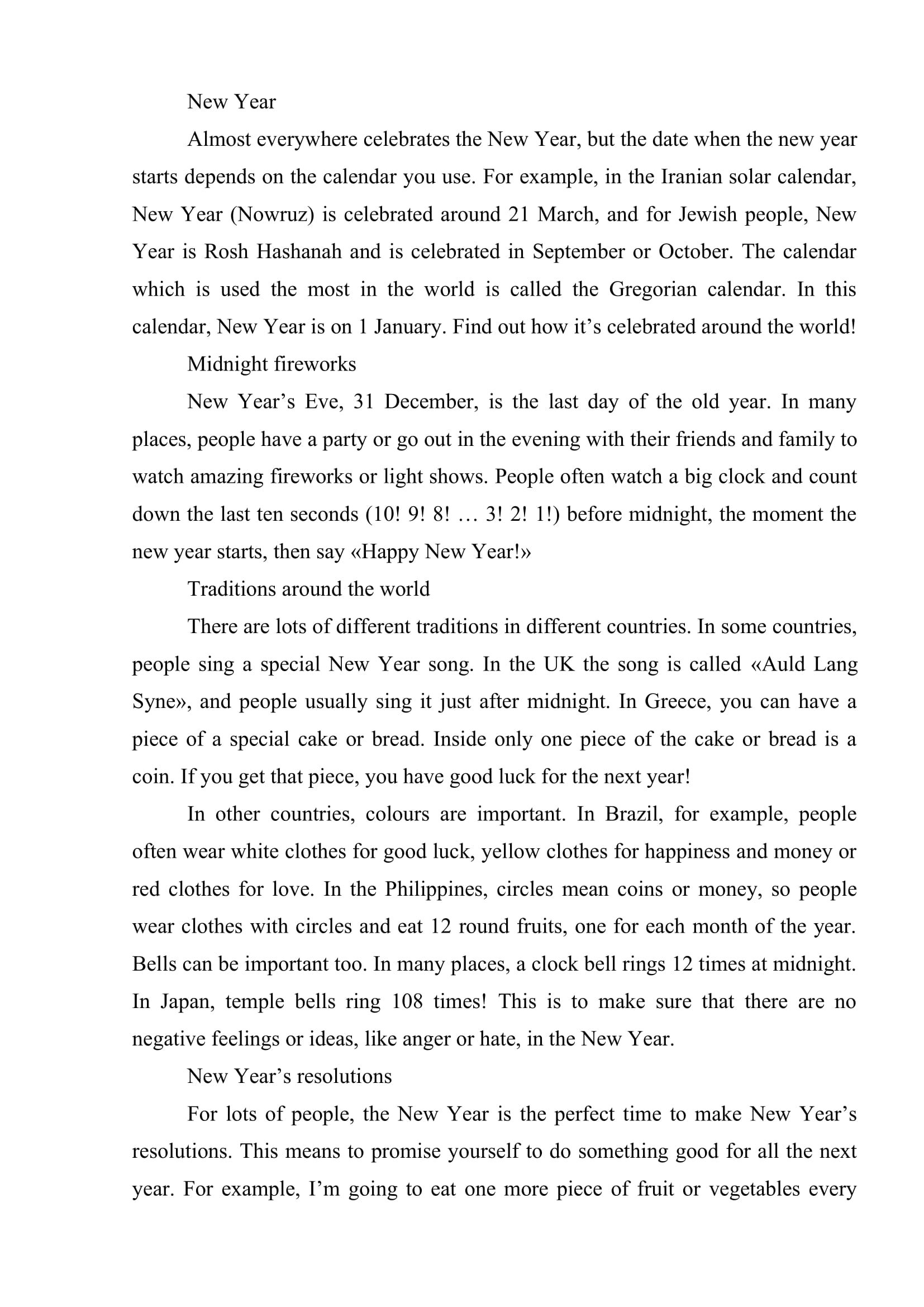 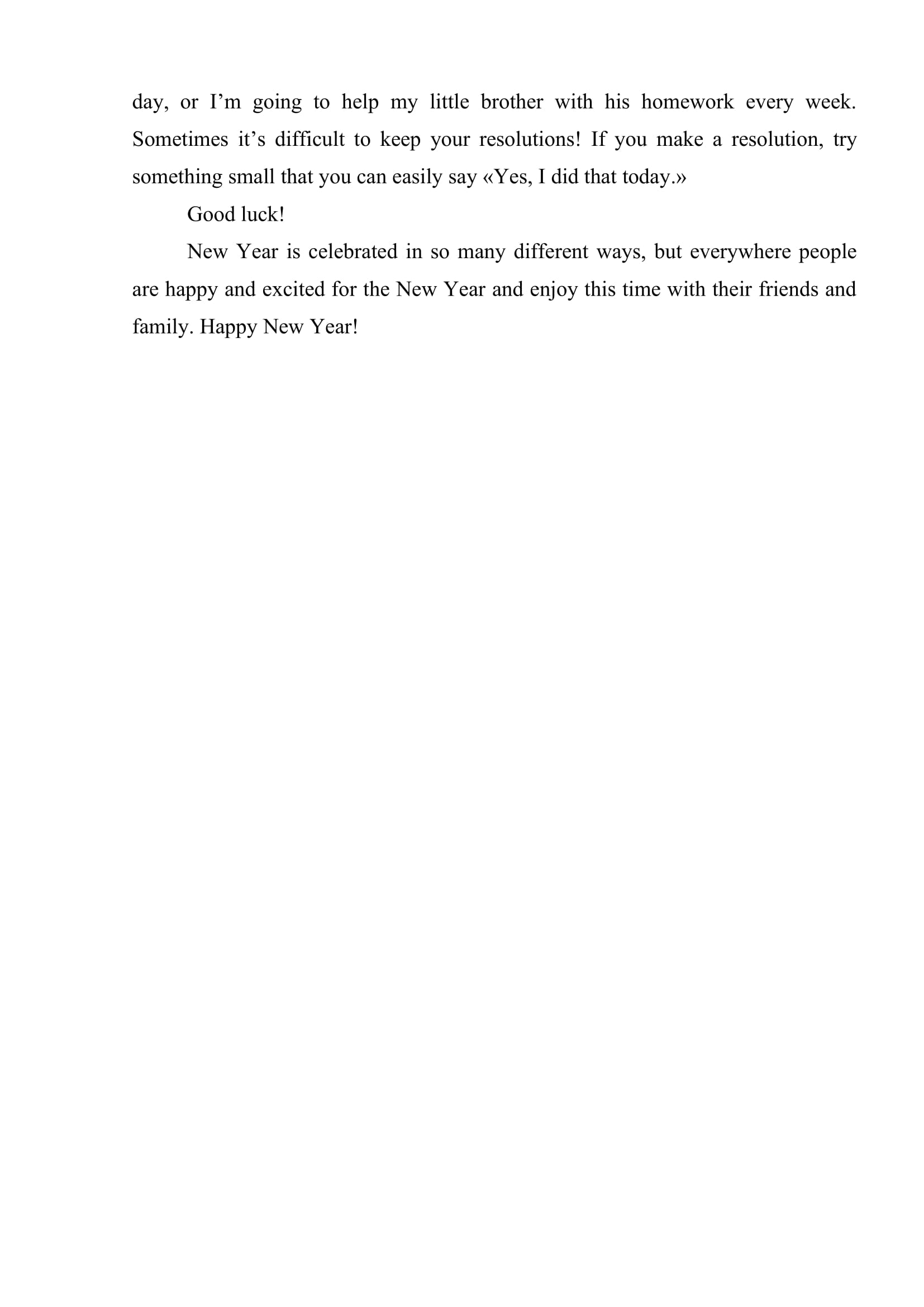 Read the statements and say if they are true/false.The calendar which is used the most in the world is called the Gregorian calendar. In the UK people usually sing a New Year song before midnight. You can have a piece of cake with a coin inside in the UK. In the Philippines, circles mean coins or money, so people wear clothes with circles and eat 12 round fruits, one for each month of the year. Критеріями оцінювання завдання є ступінь розуміння тексту (0,5 бала за відповідь).Task 4. Match the traditions (a-f) with the places (1-6). 1. Greece				a. watching fireworks 2. the Philippines			b. singing a special song 3. around the world		c. eating a special cake or bread with a coin inside it 4. the UK				d. wearing white clothes for good luck  5. Japan				e. eating 12 round fruits 6. Brazil Tradition		f. ringing temple bells 108 timesКритеріями оцінювання є правильно обрана відповідь (0,5 бала за відповідь).Task 5. Your British friend invited you for New Year, write an e-mail where you explain that you can’t accept the invitation and describe how your family usually celebrate New Year.Критерієм оцінювання є вживання активної лексики, відповідність змісту вимогам, вказаним в інструкції до написання, наявність у листі СК інформації (3 бали).Для проведення вихідного контролю було розроблено комплекс завдань з теми «People and society».Task 1. Say if the stereotypes about Ukranians are true/false.1. Ukrainians are always flashy.2. Ukrainians eat borshch and salo every day.3. Ukrainians seem to be very gloomy and quarelling with each other.4. Ukrainians women are expected to cook, clean and look gorgeous.Критерієм є правильність погодження чи не погодження з виразами (2 бали).Task 2. Describe yourself to an English pen-friend using active vocabulary. Mention some strengths that Ukranians have (3-6 sentences) (2 бали).Критерієм оцінювання є вживання активної лексики, кількість та повнота СК відображення теми (1,5 балів).Task 3. Complete the text with one of the words given below:Elevensesthe evening mealtraditional English breakfastteaa light mealsupperdinnerhotels rather than a British homesbreakfast lunchThe first meal of the day in the UK is ___ (1). What is known as ___ (2) – a large meal consisting of fruit juice, tea or coffee, cereals with milk, eggs and bacon – is not traditional at all though: it is more likely to be served in ___ (3).If ever, families only eat it at the weekend, usually on Sunday ____ (4) might be a late breakfast too: it’s just a cup of coffee or tea with some biscuits or sandwich gulped down at eleven o’clock. ____ (5) is most often consumed at one o’clock. For most families the main meal of the day is ____ (6). In the South of England and in the most restaurants nationwide it is called____ (7). But in most parts of the North dinner is the midday meal and the evening meal is called ____ (8) there. Tea in the South, however, means____ (9) eaten at the end of the afternoon, before dinner. The most neutral word for the evening meal, which everybody might understand, no matter which part of England they come from is____ (10).Критерієм оцінювання є правильність підстановки слова у тексті, розуміння тексту (3 бали).Task 4. Match the words and their definitionssupper (dinner) 			A) a late breakfast tea					B) the main meal of the day lunch					C) a light meal eaten at the end of theafternoon Elevenses				D) a large meal consisting of fruit juice, tea
 					or coffee, cereals with milk, eggs and bacon traditional English breakfast 	E) meal often consumed at one o’clock Критерієм оцінювання є правильність обраних відповідей (2,5 бала).Task 5. Agree or disagree with the statement (True or False)1. A large meal consisting of fruit juice, tea or coffee, cereals with milk, eggs and bacon is usually eaten in the evening.2. A late breakfast is called lunch.3. Traditional English breakfast is just porridge and a cup of tea.4. For British the main meal of the day is evening meal.5. The most neutral word for the evening meal is supper.6. Tea in the South means a light meal eaten at the end of the afternoon.Критерієм оцінювання є правильність погодження чи не погодження з виразами (3 бали).Отже, для контролю сформованості СКК учнів 10 класу був розроблений комплекс завдань для вхідного та вихідного контролю, які були використані в процесі пробного навчання, організація і аналіз результатів якого представлені в Розділі 3.Висновки до Розділу 2На основі результатів аналізу наукової та методичної літератури, виявлено, що найтиповішими завданнями для здійснення контролю сформованості СКК є: тестування, написання ессе, листів на СК тему, перевірка розуміння тексту із завданнями до нього. Різноманітність завдань сприяє більш глибокому вивченню культурних аспектів та міжкультурних взаємодій. Визначено, що сучасні НМК містять матеріали СК спрямованості, проте мають низький рівень забезпеченості завданнями для контролю сформованості СКК. Зокрема, визначено необхідність: більшої інтеграції завдань, щоб охопити всі аспекти цієї компетентності; врахування індивідуальних особливостей учнів та забезпечення балансу між підготовкою до конкретних ситуацій та розвитком загальних культурних знань; забезпечення активної участі учнів шляхом створення ситуацій, що наближають їх до реальних міжкультурних взаємодій та стимулюють рефлексію навичок та знань; постійного оновлення завдань для контролю сформованості СКК з урахуванням сучасних соціокультурних та міжнародних тенденцій.Розроблено комплекс завдань для контролю сформованості СКК, який включає завдання для перевірки мовленнєвих умінь і тавичок вживання лексики із СК компонентом. Завдання передбачають відповіді на запитання, перевірку розуміння значення слів шляхом добору визначень, перевірку розуміння змісту тексту із СК спрямуванням, оцінювання правильності написання листа із вмістом СК інформації.РОЗДІЛ 3ПЕРЕВІРКА ЕФЕКТИВНОСТІ КОМПЛЕКСУ ЗАВДАНЬ ДЛЯ КОНТРОЛЮ СФОРМОВАНОСТІ СОЦІОКУЛЬТУРНОЇ КОМПЕТЕНТНОСТІ3.1. Організація і проведення заходів з контролю сформованості соціокультурної компетентності учнів старших класів Представлення у попередньому розділі методики контролю сформованості СКК зумовлює необхідність науково обґрунтованої перевірки її ефективності. Перевірка включала планування самої процедури пробного навчання, визначення послідовності етапів його проведення, розробку необхідних матеріалів, проведення власне пробного навчання, інтерпретацію та статистичну обробку його результатів, а також формулювання методичних рекомендацій щодо методів оцінювання сформованості СКК у процесі вивчення ІМ. Висвітленню саме цих питань і присвячено Розділ 3.Пробне навчання проводилося в чотири етапи:І – організація пробного навчання: формулювання гіпотези, мети та завдань пробного навчання, підбір учасників пробного навчання, визначення методів пробного навчання, проведення анкетування, підготовка матеріалів для контролю знань учнів;ІІ – реалізація пробного навчання: проведення вхідного зрізу знань учнів (констатувальний етап), пробне навчання (формувальний етап), вихідний зріз знань (контрольний етап);ІІІ – констатація отриманих даних: обробка отриманих результатів і формулювання висновків;ІV – інтерпретація результатів пробного навчання: аналіз отриманих даних методами статистичної обробки, підтвердження/спростування гіпотези, підготовка методичних рекомендацій.Розглянемо кожен етап детально. Етап організації пробного навчання передбачав визначення його мети, гіпотези, завдань.Мета пробного навчання – перевірити ефективність розробленої методики для контролю сформованості англомовної СКК учнів старшої школи.Першочерговим завданням було формулювання гіпотези. Вона полягала в наступному: застосування розробленого комплексу завдань для контролю сформованості СКК у процесі вивчення ІМ сприятиме її формуванню. Об’єктом пробного навчання був контроль сформованості англомовної СКК.Предметом – методика контролю сформованості англомовної СКК учнів старшої школи.Висунута гіпотеза перевірялася в ході пробного навчання, проведеного у жовтні – листопаді 2023 р. на базі Ніжинської загальноосвітньої школи І-ІІІ ступенів № 7. У експериментальному дослідженні взяли участь 29 здобувачів освіти – учні 10-Г класу загальноосвітньої школи I-III ступенів №7 м. Ніжина.Відповідно до поставленої мети в ході пробного навчання потрібно було вирішити такі завдання:організувати учнів, які будуть брати в ньому участь;визначити рівень зацікавленості учнів СК інформацією;провести вхідний (констатувальний) зріз для визначення рівня сформованості СКК;провести пробне навчання на основі розроблених завдань для контролю сформованості СКК;провести вихідний (контрольний) зріз, щоб перевірити ефективність методики оцінювання, розробленої відповідно до критеріїв;проаналізувати отримані дані, інтерпретувати їх за допомогою порівняльного методу;сформулювати висновки про ефективність методики оцінювання для контролю сформованості СКК.Для проведення пробного навчання було розроблено завдання СК спрямування (див. п. 2.3), а на основі критеріїв сформованості СКК (див. п. 1.3.), були визначені такі критерії оцінювання відповідей учнів: -	ступінь узгодженості висловлювань із темою;-	повнота відображення теми; -	рівень імпровізації у формулюванні висловлювань;-	правильність використання мовних засобів для оформлення висловлювань; -	різноманітність використання мовних засобів;-	використання СК інформації для порівняння традицій, звичаїв святкування.Матеріалом пробного навчання слугували анкетування та розроблений комплекс завдань для контролю сформованості англомовної СКК для здійснення вхідного та вихідного контролю.На етапі вхідного зрізу здобувачам освіти було запропоновано взяти участь в анкетуванні з метою оцінювання їхнього зацікавленості СК аспектом при вивченні ІМ. Текст анкети представлено в Додатку Б. Всього анкета включає 6 питань, до кожного запитання запропоновано три варіанти відповідей. Відповідь «а» свідчить про високий рівень зацікавленості, відповідь «б» – про середній рівень зацікавленості, відповідь «в» – про низький рівень зацікавленості СК аспектом. Відповідно, за відповідь на кожне питання учні можуть отримати від 0 до 2 балів, максимальна оцінка – 12 балів. Обробка результатів анкетування здійснювалася за такими критеріями: 9–12 балів – високий рівень сформованості СКК; 5–8 балів – середній рівень; 1–4 бали – низький рівень. Бали кожного учня підсумовувалися і відповідно до цього робився висновок щодо рівня інтересу СК аспекту учнів при вивченні ІМ. Звернемося до процедури пробного навчання. В учнів 10-Г класу передбачено два уроки англійської мови на тиждень. Пробне навчання проводилось упродовж кількох тижнів, починаючи з 2 жовтня 2023 року. На початку і в кінці пробного навчання були проведені вхідний і вихідний зрізи із використанням розробленого комплексу завдань. Також у процесі пробного навчання здійснювався поточний контроль за методикою, представленою у п. 2.3. Зміст пробного навчання представлено в табл. 3.1.Таблиця 3.1.Зміст пробного навчанняЗаняття проводилися вчителем-експериментатором (автором дослідження). Під час пробного навчання було використано завдання для здійснення поточного контролю сформованості СКК учнів. Варто зазначити, що усні завдання, які містять СК інформацію (а саме, обговорення, дискусія) більше до вподоби учням. Аналіз та інтерпретація результатівПроаналізуємо результати дослідження, отримані шляхом пробного навчання. Як зазначалося, констатувальний етап пробного навчання ми розпочали з анкетування, щоб зрозуміти рівень інтересу учнів до СК інформації. Аналізуючи отримані дані, можемо спостерігати, що лише троє учнів одержали 10 балів, що відповідно до критеріїв оцінювання свідчить про високий рівень зацікавленості, 20 учнів мають середній рівень, оскільки: 9 учнів одержали 5 балів, 4 учні – 6 балів, 4 учні – 7 балів, 3 учні мають 8 балів. Низький рівень мають 6 учнів: 1 учень – 4 бала, 1 учень 3 бала, 2 учні – 2 бала, 2 учні одержали по 1 балу. Загалом 10,3% учнів мають високий рівень інтересу до СК компонентів при вивченні ІМ, 68,9% учнів мають середній рівень, 20,6% мають низький рівень зацікавленості СК аспектами при вивченні ІМ. Узагальнені результаті анкетування представлено в табл. 3.2.Таблиця 3.2.Результати дослідження рівня інтересу учнів до СК аспектів при вивченні ІМ (констатувальний етап)Таким чином, аналіз результатів проведеного анкетування свідчить про те, що учні не звертають особливої уваги на СК компонент. Вважаємо, що це є наслідком браку завдань СК спрямування не тільки на етапі контролю, а й безпосередньо на етапі формування СКК. Отже, щоб досягти кращих результатів необхідно систематично здійснювати контроль, який включатиме СК компоненти.Наступним кроком було проведення вхідного зрізу. Учням було запропоновано виконати комплекс із 5 завдань СК спрямування на матеріалі теми «Family and relationships» (див. п. 2.3). Оскільки завдання різної складності, тому і критерії оцінювання та оцінки є різними до кожного завдання, максимальна оцінка за 5 завдань – 12 балів. Узагальнені результати вхідного зрізу представлено в табл. 3.3.Таблиця 3.3.Узагальнені результати дослідження сформованості СКК на (вхідний зріз)У ході аналізу результатів вхідного зрізу ми визначили, що за виконані завдання лише 5 учнів з класу отримали високі бали (10 балів), 2 учні одержали 9 балів, 8 учнів – 8 балів, 6 учнів – 7 балів,7 учнів – 6 балів та один учень отримав 5 балів. У відсотковому відношенні лише 17% учнів впорались із завданнями на високому рівні, що говорить про те, що переважна більшість учнів не звертають увагу на СК компонент при вивченні англійської мови і, відповідно, рівень сформованості їхньої СКК не є високим. Найскладніше учням було виконати завдання (1) та (5), оскільки ці завдання спрямовані на розвиток критичного мислення, вживання активної лексики, а також знання інформації щодо коректного написання листів. Найлегшими завданнями можна назвати завдання (3), де оцінюється ступінь розуміння тексту, а також (4) – на знаходження відповідностей після прочитання тексту.Наступний етап пробного навчання передбачав особливу увагу до СК компонента під час поточного контролю на уроках ІМ.Наведемо приклади використаних завдань:Дискусія:Do you have any traditions in your family? What are they? Which holidays do you celebrate? How do you celebrate them?Складання міні-діалогів на тему сімейних традицій.Дискусія:What traditional dishes do people in Ukraine eat on Christmas?Short holiday quiz:How many reindeer has Santa got?5 		b)7		c)9It is traditional to exchange kisses under_______.the Christmas tree		b) sweets  		c) eggs5. Читання листа СК змісту (про святкування Різдва) та відповіді на запитання щодо основного змісту, які вказують на СК аспект, а також підкреслення і виявлення у листі СК інформації.Отже, можемо ще раз наголосити на тому, що під час пробного навчання, насамперед під час поточного контролю, зверталась увага на СК компоненти. Завершальним кроком був вихідний зріз. Для проходження вихідного етапу контролю сформованості СКК учнями було виконано 5 завдань з теми «People and society» (див. п. 2.3). Результати аналізу виконаних учнями завдань ми отримали такі результати: 2 учні одержали 11 балів, 4 учні – 10 балів, 3 учні – 9 балів, 5 учнів – 8 балів, 10 учнів – 7 балів, 3 учні – 6 балів і 2 учнів – 5 балів. Узагальнені результати представлені в табл. 3.4.Отже, можемо зробити висновок, що близько 20% учнів впорались із завданнями на високому рівні, що є на 3% кращим результатом у порівнянні з вхідним контролем.  Таблиця 3.4.Узагальнені результати контролю сформованості СКК (вихідний зріз) Порівняння результатів вхідного та вихідного зрізів (див. рис. 3.1) свідчить про певні зміни в рівні знань та навичок учнів. Під час вхідного зрізу лише 17% учнів впоралися із завданнями на високому рівні, але на вихідному зрізі ця кількість збільшилась до 20%, також на 6,9% збільшилася кількість учнів, які виконали завдання на достатньому рівні. Отже, можемо припустити, що зростання відсотку учнів, які виконали завдання на високому рівні може свідчити про ефективність методики контролю сформованості СКК, а також впливу акцентування на СК аспектах протягом пробного навчання.Рис. 3.1. Узагальнені результати порівняння вхідного та вихідного зрізів сформованості СККТаким чином, можемо зробити висновок, що інтеграція СК компонента до комплексу завдань для проведення тематичного контролю на етапі проведення вхідного зрізу виявила проблеми у формуванні СКК. Втім, результати вихідного зрізу свідчать про те, що саме систематична інтеграція СК компонента до завдань для поточного і тематичного контролю сприяє ефективному формуванню СКК, про що свідчать результати вихідного зрізу. Тобто, наша гіпотеза про те, що застосування розробленого комплексу завдань для контролю сформованості СКК у процесі вивчення ІМ сприятиме її формуванню, підтвердилася, а відповідно методика є ефективною.3.3. Методичні рекомендації щодо організації контролю сформованості соціокультурної компетентності учнів старшої школиОпрацювання теоретичних матеріалів та результатів пробного навчання дає змогу розробити методичні рекомендації щодо контролю сформованості англомовної СКК в учнів старшої школи: Цілеспрямовано включати СК компоненти до тематичних контрольних робіт аби здійснити перевірку не лише мовних та мовленнєвих вмінь, а й здійснити контроль СКК, адже метою навчання ІМ в школі є формування ІКК, невід’ємним компонентом якої є СКК.З огляду на брак у сучасних НМК завдань для здійснення контролю сформованості СКК, вважаємо за необхідне доповнювати матеріали НМК завданнями з додаткових навчальних посібників або самостійно розробленими вчителем.Використовувати для контролю сформованості СКК різноманітні види завдань: написання есе, листів на СК тематику, обговорення дискусійних питань на СК теми, перевірка розуміння текстів на СК теми та виконання завдань до них (наприклад: правдиві/неправдиві твердження, завдання на знаходження відповідності, обговорення змісту текстів з метою порівняння іншомовної й українською культур), тестування, створення міні-діалогів на СК тематику.Для покращення організації та проведення контролю потрібно розширити спектр вибору методів оцінювання. Наприклад, ширше використовувати взаємооцінювання учнів, а також розробити чіткі критерії для оцінювання, які допоможуть об’єктивніше оцінити учнів, проводити рефлексію та формувати зворотній зв'язок з учнями.З огляду на проникнення сучасних технологій в усі сфери життя і інтерес до них з боку підлітків, вважаємо за доцільне використовувати сучасних інформаційні технології для проведення контролю.Систематичний контроль сформованості СКК, зокрема поточний і тематичний, дозволить забезпечити стабільність та послідовність в оцінюванні та слідкувати за прогресом учнів протягом тривалого періоду. Як підтверджують результати дослідження, систематичний контроль сформованості СКК важливий, оскільки позитивно впливає на мотивацію і загальний рівень знань учнів, сприяючи їхньому більш глибокому розумінню СК аспектів англійської мови, а також забезпечує здатність ефективно використовувати знання СК аспектів під час комунікації в реальних ситуаціях. Крім того, регулярний контроль дає вчителю змогу коригувати свої методи оцінювання СКК відповідно до потреб учнів, а також варто використовувати для контролю сформованості СКК різноманітні види завдань із різним рівнем складності.Інтегрувати СК аспект при вивченні інших предметів, що сприятиме глибшому засвоєнню СК аспектів.Відстежувати прогрес учнів шляхом використання формувального оцінювання.Висновки до Розділу 3З метою перевірки ефективності методики контролю сформованості СКК учнів старшої школи проведено пробне навчання, компонентами якого були анкетування та два зрізи (вхідний і вихідний) з метою оцінювання рівня сформованості СКК. Зрізи проводилися з використанням розроблених комлексів завдань і критеріїв для їх оцінювання. Порівняння результатів вхідного і вихідного контрольних зрізів виявило, що кількість учнів, які впоралися із завданнями на високому рівні зросла на 3%, на достатньому рівні – на 6,9%. Таким чином, можемо зробити висновок, що рівень сформованості СКК учнів зріс. Отримані результати дозволяють зробити кілька ключових висновків: 1) розглянуті методи контролю дозволили отримати інформацію щодо сформованості СКК; 2) результати контролю показали, що варто цілеспрямовано здійснювати перевірку СКК, включаючи СК завдання для проведення контрольних робіт; 3)  визначено, що варто удосконалити методику оцінювання саме СКК, оскільки вона відбувається в контексті ІКК.На підставі отриманих результатів розроблені конкретні рекомендації для оптимізації процесу контролю сформованості СКК, зокрема, рекомендовано цілеспрямовано і систематично включати СК компоненти до завдань для поточного і тематичного контролю; варто урізноманітнювати як методи, так і форми контролю, в тому числі використовувати з цією метою сучасні інформаційні технології.ЗАГАЛЬНІ ВИСНОВКИДослідження, присвячене контролю сформованості англомовної СКК, становить важливий внесок у розуміння процесу навчання та розвитку учнів у сучасному освітньому середовищі. На підставі проведеного аналізу та дослідження основних аспектів контролю сформованості СКК, можна зробити кілька ключових висновків.СКК – це здатність особистості набувати різноманітних культурологічних, лінгвокраїнознавчих, соціокультурних і міжкультурних знань і користуватися ними для досягнення своїх цілей в іншомовному спілкуванні. Формування СКК учнів відбувається у процесі мовної та мовленнєвої діяльності. Кожен етап формування СКК має певні особливості. Наприклад, вже на етапі добору навчального матеріалу з різних галузей іншомовної культури враховується не лише критерій мовної посильності, але й СК інтереси школярів певного віку. Зміст формування СКК у старшій школі спрямований на опанування культурних тем, освітніх традицій, знання етикету, норм поведінки, етнічних та релігійних особливостей, а також опанування мовних засобів для вираження власних думок та для ситуацій повсякденного спілкування. Учені виділяють такі критерії сформованості СКК:когнітивний критерій дозволяє вимірювати рівень сформованості інформаційного компонента СКК учнів старшої школи й визначати наявність загальнокультурологічних, національно-культурологічних, країнознавчих, лінгвокраїнознавчих, соціально-психологічних, соціолінгвістичних знань;операційно-функціональний критерій вимірює активність що орієнтована на творчий саморозвиток на основі сформованих цінностей, моральних норм, мотивацій, ідеалів, установок. Цей критерій відбиває готовність і вміння використовувати отримані СК знання в різних ситуаціях;емоційно-оцінний критерій виявляє міру адекватного сприйняття СК цінностей та оволодіння умінням рефлексії.Відповідно до сформованості СКК за кожним критерієм розрізняють чотири рівні: початковий – обмежені знання про різні культури, не вміння спілкуватись та критично мислити про культурні відмінності; середній – базові знання про культури, розуміння культурних відмінностей, базове спілкування; достатній – достатній рівень знань, навичок і вмінь для ефективної взаємодії в культурному середовищі; високий – глибокі знання про культури, високий рівень навичок міжкультурного спілкування.3. Контроль є складовою частиною у системі формування СКК як складової ІКК. На відміну від навчання ІМ, метою якого є формування іншомовних мовленнєвих навичок і вмінь, завданням контролю передусім є визначення та оцінювання рівня їх сформованості. Головна мета контролю у процесі навчання ІМ – оцінювання рівня володіння знаннями й уміннями. Контроль сформованості СКК здійснюється в процесі контролю сформованості мовних навичок і мовленнєвих умінь. Розрізняють такі функції контролю: зворотного зв’язку (забезпечує інформацію щодо успішності та виявлення недоліків у процесі навчання), оцінювальну (оцінювання результатів учнів), навчальну (оперування мовними та мовленнєвими знаннями, навичками і вміннями) і розвивальну (розвиток індивідуально-психологічних особливостей учнів). Реалізація цих функцій безпосередньо впливає не лише на контроль, а і на весь процес навчання. Основними вимогами до контролю є: цілеспрямованість, репрезентативність, об'єктивність та систематичність. За видами виділяють, зокрема 1) поточний контроль, який здійснюється у ході вивчення конкретної теми для визначення рівня сформованості окремої навички або вміння, якості засвоєння певної порції навчального матеріалу; 2) рубіжний контроль, який проводиться після закінчення роботи над темою, тематичним циклом, в кінці чверті, року; 3) підсумковий контроль, який реалізується після завершення відповідного ступеня навчання іноземної мови. Кожний з видів контролю виконує усі функції, властиві контролю, але залежно від його виду та чи інша функція має особливе значення і виступає домінуючою.4. Розроблено комплекс завдань для контролю сформованості англомовної СКК учнів старшої школи на матеріалі теми «Family and relationships», «People and society». До комплексу увійшли такі види завдань: відповіді на питання СК характеру, які стосуються зимових свят, а саме традицій святкування; пояснення різдвяних символів; читання і перевірка розуміння тексту СК характеру (про Новий рік) і виконання завдань до нього, поєднання відповідностей (традиції свят з їхнім походженням), написання листа, який включає в себе СК компонент, а саме опис святкування Нового Року в сім’ї. Комплекс завдань на матеріалі теми «People and society» містить перелік таких видів завдань: згода або незгода із твердженнями про стереотипи українців; письмове завдання (описати себе англійському другу, вживаючи активну лексику, зазначаючи сильні сторони українців); доповнення СК тексту лексикою; поєднання слів з їхнім значенням; згода або незгода з твердженнями (стосуються тексту із попереднього завдання).5. За результатами пробного навчання зазначимо, що під час вхідного зрізу лише 17% учнів впоралися із завданнями на високому рівні, але на вихідному зрізі відсоток зріс до 20%, також на 6,9% збільшилася кількість учнів, які виконали завдання на достатньому рівні. Отже, можемо припустити, що зростання відсотку учнів, які виконали завдання на високому рівні може свідчити про ефективність методики контролю сформованості СКК, а також впливу акцентування на СК аспектах протягом пробного навчання, що підтверджує гіпотезу дослідження.На основі висновків розроблено рекомендації для вдосконалення процесу контролю сформованості англомовної СКК. Зокрема, варто акцентувати увагу на насиченості сучасних НМК завданнями для здійснення контролю сформованості СКК, а також включати СК завдання до тематичних контрольних робіт, використовувати різноманітні види завдань для оцінювання СКК. Варто залучати сучасні технології для здійснення контролю, а також розробити чіткі критерії, проводити рефлексію та здійснювати зворотній звʼязок з учнями, щоб покращити організацію та проведення контролю.	Магістерська робота створює підґрунтя для подальших досліджень у контексті контролю сформованості СКК, а також може слугувати основою для розроблення ефективних методів оцінювання та контролю в сучасних навчальних установах, де спостерігається брак завдань для контролю сформованості СКК.СПИСОК ВИКОРИСТАНИХ ДЖЕРЕЛ1.	Алєксєєнко І. В. До проблеми конструювання змісту уроку іноземної мови у старшій школі. Проблеми сучасного підручника: зб наук. праць. 2011. № 11. С. 437–446.2.	Алєксєєнко І. В. Реалізація краєзнавчого компоненту змісту навчання іноземної мови у старшій школі (на матеріалі елективного курсу з англійської мови). Науковий вісник Ужгородського національного університету. 2014. № 32. С. 12–14.3.	Базилевська О. Формування соціокультурної компетентності в учнів з порушенням слуху засобами образотворчого мистецтва. Київ, 2017. 242 с.4.	Басай Н. Особливості формування соціокультурної компетентності учнів початкової школи у процесі навчання іноземних мов. Науковий вісник Ужгородського університету. Серія : Педагогіка. Соціальна робота. 2017. Вип. 2. С. 20–24.5.	Безвін Ю. Г. Експериментальна перевірка ефективності методики формування соціокультурної компетентності у майбутніх викладачів англійської мови засобами проектної роботи. Вісник Київського національного лінгвістичного університету. Серія: Педагогіка та психологія. 2016. Вип. 25. С. 55–66.6.	Березанська Л. Автентичний текст – основа формування соціокультурної компетенції учнів загальноосвітньої школи. Вісник Житомирського державного університету імені Івана Франка. 2004. № 17. С. 9–10.7.	Бирюк О. В. Контроль рівня сформованості соціокультурної компетентності майбутніх учителів у навчанні читання англомовних газетно-журнальних статей. Вісник Чернігівського національного педагогічного університету. Серія: Педагогічні науки. 2014. Вип. 119. С. 18–21.8.	Біла В. Формування соціокультурної компетенції учнів середньої і старшої школи засобами англійської мови. Таврійський вісник освіти. 2015. № 3. С. 192–198.9.	Бондаренко О. Формування соціокультурної компетентності учнів на уроках іноземної мови: стандарти НУШ. Модернізація освітнього процесу в сучасних закладах освіти : збірник наукових праць університету Ушинського. 2002. С. 40–49.10.	Вітюк В. Основні шляхи формування соціокультурної компетентності учнів початкової школи. Рідне слово в етнокультурному вимірі. 2013. С. 474–479.11.	Галузяк В., Сметанський М., Шахов В. Педагогіка: [навчальний посібник ]. Вінниця : Вінн. обласна друк., 2001. 200 с.12.	Галушка Г. М. Способи оцінювання рівня сформованості іншомовної соціокультурної компетенції у початковій школі. Вісник Луганського національного університету імені Тараса Шевченка. № 20 (207). Ч. 1. 2010. С. 165.13.	Голованчук Л. Система вправ для формування в учнів 9-го класу англомовної культурно-краєзнавчої компетенції. Іноземні мови. 2006. № 1. С. 17–25.14.	Навчальні програми з іноземних мов для загальноосвітніх навчальних закладів і спеціалізованих шкіл із поглибленим вивченням іноземних мов. URL: https://mon.gov.ua/storage/app/media/zagalna%20serednya/
programy-10-11-klas/2018-2019/inozemni-movi-10-11-19.09.2017.pdf (дата звернення 20.03.22). 15.	Головко І. О., Гребенюк В. О., Практичні вправи для подолання «культурного шоку» на заняттях з англійської мови. Наукові записки Кіровоградського національного технічного університету. Вип. 11. Ч. І. 2011. С. 25–30.16.	Гончаренко С. І. Професійна освіта / уклад. Н. Г. Ничкало. Київ : Вища шк., 2000. 80 с.17.	Горошкіна О. Підручник як засіб формування соціокультурної компетенції учнів. Вісник Луганського національного університету імені Тараса Шевченка. 2010. № 22. Ч ІІ. С. 183–189.18.	Загальноєвропейські Рекомендації з мовної освіти: вивчення, викладання, оцінювання. Наук. редактор укр. видання доктор пед. наук, проф. С.Ю. Ніколаєва. К.: Ленвіт, 2003. 273 с.19.	 Задорожна І. П. Вимоги до рівня сформованості соціокультурної компетенції майбутніх учителів англійської мови. Відбір лінгвокраїнознавчого матеріалу для формування соціокультурної компетенції студентів мовного вищого навчального закладу. Наукові записки Тернопільського національного педагогічного університету імені Володимира Гнатюка. Серія: Педагогіка. 2013. № 2. С. 106–111.20.	Калінін В. О. Професійний соціокультурний портфель як засіб діагностики рівня сформованості професійної компетентності майбутнього вчителя іноземної мови засобами діалогу культур. Вісник Житомирського державного університету імені Івана Франка. 2004. Вип. 19. С. 125–128.21.	Калініна Л. В. Навчання англійської мови та культури у соціокультурному аспекті. Іноземні мови. 2008. № 2. С. 48.22.	Калініна Л. В., Самойлюкевич І. Англійська мова (10-й рік навчання). Тернопіль : Генеза, 2018. 256 с.23.	Карпюк О. Англійська мова. Підручник для 10-го класу закладів загальної середньої освіти. Тернопіль : Астон, 2018.24.	Кицак Г. В. Формування соціолінгвістичної компетенції в учнів старшої школи. Мовні і концептуальні картини світу: Збірник наукових праць. 2007. Ч. 1. (23). С. 302–305.25.	Клязника В. М. Методика забезпечення поточного контролю знань на заняттях з англійської мови. Вісник Житомирського державного університету імені Івана Франка. 2014. Вип. 4. С. 109–112.26.	Колесник Я. Я. Теоретичні засади формування лігвосоціокультурної компетентності учнів основної школи. Сучасні філологічні дослідження та навчання іноземної мови в контексті міжкультурної комунікації: Збірник студентських наукових робіт. 2022. Вип. XV. С. 115–120.27.	Коломінова О. Методика формування соціокультурної компетенції учнів молодшого шкільного віку в процесі навчання усного англомовного спілкування: автореф. дис. канд. пед. наук. 13.00.02 – теорія та методика навчання (германські мови). Київ, 1999. 17 с.28.	Кузьменко Ю. Вимоги до вправ для формування соціокультурної компетенції в учнів основної школи у процесі навчання англійського 66 діалогічного мовлення. Іноземні мови. 2006. № 2. С. 6.29.	Кузьміна І. Використання сучасних інформаційних технологій на заняттях з іноземної мови. URL: https://ela.kpi.ua/bitstream/
123456789/8895/1/36.pdf.30.	Лінгводидактичні засади навчання іноземної мови учнів старших класів загальноосвітніх навчальних закладів: навчально-методичний посібник / Редько В. Г., Полонська Т. К., Басай Н. П. [та ін.]; за наук. ред. Редька В. Г. Київ: Педагогічна думка, 2013. 360 с.31.	Максимець М. Формування соціокультурної компетенції у процесі вивчення англійської мови. Вісник Львівського університету. № 29. С. 8–104.32.	Марущак О. М. Поняття компетентності у педагогічній діяльності. Креативна педагогіка. 2016. № 11. С. 97–108.33.	Методика викладання англійської мови : навчально-методичний посібник для студентів вищих навчальних закладів / уклад. Холод І. В. Умань: Візаві, 2018. 165 с.34.	Методика викладання іноземних мов у середніх навчальних закладах: Підручник. / Кол. авторів під кер. С. Ю. Ніколаєвої. Вид. 2-е, випр. і перероб. Київ: Ленвіт, 2002. 328 с.35.	Методика навчання іноземних мов і культур: теорія і практика : підручник для студ. класичних, педагогічних і лінгвістичних університетів / Бігич О. Б., Бориско Н. Ф., Борецька Г. Е. та ін. / за заг. ред. С. Ю. Ніколаєвої. Київ: Ленвіт, 2013. 590 с.36.	Про затвердження Методичних рекомендацій щодо організації освітнього простору Нової української школи. Наказ Міністерства освіти і науки України від 23 березня 2018 р. № 283 URL: https://mon.gov.ua/ua/npa/pro-zatverdzhennya-metodichnih-rekomendacij-shodo-organizaciyi-osvitnogo-prostoru-novoyi-ukrayinskoyi-shkoli (дата звернення: 20.06.2023 р.)37.	Морська Л. Англійська мова (10-й рік навчання). Тернопіль : Астон, 2018. 288 с.38.	Несін Ю. М. Формування соціокультурної компетенції старшокласників засобами іноземної мови. Молодь і ринок. 2008. № 10 (45). С. 153–156.  39. Морзе Н. В., Барна О. В., Вембер В. П. Формувальне оцінювання: від теорії до практики. Інформатика та інформаційні технології в навчальних закладах. 2013. С. 45–47.41.	Ніколаєва С.Ю. Методика викладання іноземних мов у середніх навчальних закладах: Підручник / кол. авторів під керівн. С. Ю. Ніколаєвої. К.: Ленвіт, 2002. 328 с.42.	Ніколаєва С. Ю. Практикум з методики тестування іншомовної лексичної компетенції. Київ: ІЗМН, 1996. 321 с.43.	Ніколаєва С.Ю. Цілі навчання іноземних мов в аспекті компетентнісного підходу. Іноземні мови. 2010. № 2. С. 11–17.44.	Овчарук О. В. Компетентнісний підхід у сучасній освіті: світовий досвід та українські перспективи. Світовий досвід та українські перспективи. 2004. С. 112.45.	Огієнко О. Соціокультурна компетентність у професійній підготовці майбутнього фахівця. Педагогічні науки: теорія, історія, інноваційні технології. 2013. № 4. С. 368–375.46.	Першукова О. Переосмислити мету (Розвиток соціокультурного компонента змісту навчання іноземної мови в контексті діалогу культур). Інозем. мови в навч. закладах. 2004. № 3. С. 116–122.47.	Петлюк Д. В. Форми контролю рівнів іншомовних знань учнів початкової школи. Вісник педагогіки і психології: зб. матер. студ. наук. конф. [«Сучасна іншомовна освіта очима студентів»], (м. Київ, 26 лютого 2014 р.). Вип. 14. 2014. URL: http://surl.li/obiib48.	Петращук О. Види тестового контролю у навчанні іноземної мови в середніх навчальних закладах. Іноземні мови. 1998. № 1. С. 15–17.49.	Писанко М. Л. Зміст і структура іншомовної соціокультурної компетенції. Вісник Київського національного лінгвістичного університету. Серія: Педагогіка та психологія. 2009. Вип.16. С. 29–35.50.	Полонська Т. К. Профільне навчання іноземної мови учнів старшої школи: метод. рек. Київ: Педагогічна думка, 2014. 80 с.51.	Пономарьова К. І. Зміст і структура соціокультурної компетентності молодших школярів Анотовані результати науково-дослідної роботи Інституту педагогіки НАПН України за 2013 рік. Київ: Педагогічна думка, 2013. 2 с.52.	Потапенко Н. В. Роль соціокультурного аспекту у навчанні англійської мови. Науковий вісник Ізмаїльського державного гуманітарного університету. Серія: Філологічні науки. 2020. № 47. С. 63–70.53.	Починок Т. Розвиток у студентів мовного ВУЗу соціокультурного спостереження у процесі навчання міжкультурному спілкуванню. Вісник Чернігівського національного педагогічного університету. 2013. № 111. С. 247–249.54.	Практикум з методики навчання іноземних мов і культур у загальноосвітніх навчальних закладах: англ. мова, нім. мова, франц. мова, ісп. мова: навчальний посібник для студ. класичних, педагогічних і лінгвістичних університетів / Бігич О. Б., Бориско Н. Ф., Борецька Г. Е. та ін. / за ред. Ніколаєвої С. Ю. Ірпінь: Романенко Л. Л., 2016. 398 с.55.	Пристай Г. В. Особливості формування іншомовної соціокультурної компетентності старшокласників. Актуальні питання гуманітарних наук: міжвузівський збірник наукових праць молодих вчених Дрогобицького державного педагогічного університету імені Івана Франка. 2021. Т. 3. № 40. С. 163–168.56.	Про освіту. Закон України. Офіційний вебпортал парламенту України. URL: https://zakon.rada.gov.ua/laws/show/2145-19#Text 57.	Про вивчення іноземних мов у 2010/2011 навчальному році : методичні рекомендації Міністерства освіти і науки України; проект. Іноземні мови в навчальних закладах. 2010. № 4. С. 10–17.58.	Про затвердження нової редакції Концепції профільного навчання у старшій школі: наказ № 854 від 11.09.2009 р. Інформ. зб. Міністерства освіти і науки України: офіц. вид. МОН України. 2009. № 28/29. С. 57–64.59.	Програма для загальноосвітніх навчальних закладів. Англійська мова 2-12 класи. К.: Шкільний світ, 2013. 44 с.60.	Рогульська О. О., Сірик Я. С. Розвиток соціокультурної компетентності учнів старших класів на уроках англійської мови. У світі мов і мови світу: зб. матеріалів V Міжнар. наук.-практ. студент. конф, м. Київ, 26 трав. 2023 р. С. 235–236.61.	Родигіна І. В. Інноваційний потенціал компетентісного підходу в освіті. Молодий вчений. 2017. № 5. С. 423–426.62.	Рудакова Я. П. Методичний апарат для засвоєння соціокультурної інформації у процесі читання художньої літератури у мовному вузі. Іноземні мови. 1997. № 3. С. 39–41.63.	Скляренко Л., Голованчук Н. Формування соціокультурної компетенції учнів за навчально-методичним комплексом серії English through Communication. Іноземні мови. 2003. № 1. С. 9–10.64.	Скрипченко О., Огороднійчук В. Вікова та педагогічна психологія: Навчальний посібник. Київ : Просвіта, 2001. 416 с.65.	Солопун Є. В. Соціокультурний аспект викладання англійської мови та його роль у практичній роботі учнів. Народна освіта. 2016. № 3. С. 58–62.66.	Тонкошкура К. Контроль сформованості англомовної соціокультурної компетентності учнів старшої школи. Сучасні методики навчання іноземних мов і перекладу в Україні та за її межами : збірник наукових праць здобувачів першого та другого рівнів вищої освіти V Міжнародної науково-практичної конференції «Сучасні методики навчання іноземних мов і перекладу в Україні та за її межами». Переяслав, 23-24 листопада 2023 року / Гол. ред. К. І. Мізін. Університет Григорія Сковороди в Переяславі. Переяслав, 2023. С. 79–82. 67.	Тонкошкура К. Шляхи формування соціокультурної компетентності учнів старшої школи. Вісник студентського наукового товариства [електронне видання]: збірник наукових праць студентів, магістрантів і аспірантів / за заг. ред. О.В. Мельничука. Ніжин: НДУ ім. М. Гоголя, 2023. Вип. 28. С. 122-124. URL: http://www.ndu.edu.ua/storage/
styd_visnuk/visnuk_stud_tov_28_2023.pdf68.	Трикашна Ю. І. Вимоги до вправ для формування соціокультурної компетентності майбутніх філологів з використанням автентичного художнього фільму. Вісник Харківського національного університету імені В. Н. Каразіна. Серія: Романо-германська філологія. Методика викладання іноземних мов. 2013. № 76. С. 152–157.69.	Фоменко Т. Визначення поняття «соціокультурна компетентність» у сучасній парадигмі вищої освіти. Засоби навчальної та науково-дослідної робити: зб. наук. праць. 2014. № 42. С. 149–156.70.	Фуклєва Г. Особливості професійної компетентності вчителя іноземної мови. Вісник ЛНПУ імені Тараса Шевченка: педагогічні науки. 2005. № 7. С. 230–234.71.	Хіценко Л. І. Комплекс вправ для формування соціокультурної компетентності. Збірник наукових праць [Херсонського державного університету]. Педагогічні науки. 2017. Вип. 77 (1). С. 182–186.72.	Хіценко Л. І. Критерії, показники та рівні сформованості соціокультурної компетентності. Збірник наукових праць [Херсонського державного університету]. Педагогічні науки. 2016. Вип. 74 (1). С. 145–150.73.	Черниш В. В. Контроль рівня сформованості компетентності в англомовному діалогічному мовленні. Іноземні мови. 2012. № 1. С. 9–16. 74.	Шєпєлєва О., Муханова О. Роль та види контролю знань в процесі навчання іноземній мові. Наука та освіта:проблеми, перспективи, іновації. 2021. С. 778.75.	Шукліна С. І. Методика контролю рівня сформованості англомовної соціокультурної компетенції в рецептивних видах мовленнєвої діяльності майбутніх учителів. автореферат: дис. … канд. пед. наук: 13.00.02 – теорія та методика навчання (германські мови). Київ, 2004. 16 с.76.	Щербина І. Ю. Формування соціокультурної компетенції учнів при організації позакласної роботи з іноземної мови. Сучасні напрямки досліджень міжкультурної комунікації та методики викладання іноземних мов. С. 426–430.77.	Ярмолюк А. В. Формування соціокультурної компетенції старшокласників на уроках української мови. Наукові записки НДУ ім. М. Гоголя. Психолого-педагогічні науки. 2011. № 5. С. 134-136.78.	Яхнюк Т. О. Використання фрагментів художніх відеофільмів для навчання студентів мовних спеціальностей соціокультурної англійської лексики : автореф. Автореф. дис. Київ, 2002. 20 с.79.	Aidinlou N. A., Davoud A. K. Socio-Cultural Factors and Teaching a Foreign Language. International Journal of Social Sciences & Education. 2012. Vol. 2. Issue 2. P. 139–143.80.	Handford M. Developing Sociocultural Competence in the ESL Classroom. The Nottingham Linguistic Circular. 2002. Issue 17. P. 1–16.81.	Hornby A. S. Оxford Advanced Learner’s Dictionary: of Current English (Dictionary). Oxford: University Press, 2000. 553 p.82.	Lado R. How to compare two cultures. Culture Bound / Ed. by J. M. Valdes. Cambridge: Cambridge University Press, 1996. Р. 52–64.83.	Lado R. Teaching English across Cultures: An Introduction for Teachers of English to Speakers of Other Languages. McGraw-Hill College, 1998. P. 1–10.84.	Marchuk O. Socio-Cultural Competence in the Globalised World. URL: https://prezi.com/nl3bfpkxiva3/presentation/85.	Oxford Advanced Learner’s Dictionary of Current English. – Oxford : University Press, 2000. – 260 p.86.	Pavan E. Sarajevo Communicative Language Teaching and Socio-Cultural Competence: An Ongoing Process. 1st International Conference on Foreign Language Teaching and Applied Linguistics. May 5–7 2011. Sarajevo, 2011. P. 413–419.87.	Setmajer-Chylinski R. Language Teaching and Culture: Australian Language and Culture on the Web. URL: http://www.monash.edu/englishcentre/
staff/renata.htmlДОДАТКИДодаток АКритерії оцінювання навчальних досягнень учнівДодаток Б Шановний учню! Ми проводимо анкетування щодо ставлення школярів до культури країни, мова якої вивчається. Дай, будь ласка, відповіді на запитання.1. Як добре ви знаєтесь на культурних особливостях англомовних країн?Дуже добре Задовільно Погано2. Чи знаєте ви традиції святкування Різдва в Британії?ТакНе зовсімНі3. Чи хотіли би вивчати англійську мову через кіно та літературу?Так ЧастковоНі 4. Як часто ви дивитесь фільми, серіали англійською мовою?ЧастоРідкоНіколи 5. Чи легко вам спілкуватись англійською мовою з носієм цієї мови?ТакЧастковоНі 6. Як часто ви спілкуєтеся з носіями англійської мови в реальному чи віртуальному оточенні?Досить часто РідкоНіколиОцінювання відповідей:Кожна відповідь «а» – 2 бали, відповідь «б» – 1 бал, відповідь «в» – 0 балів. Загальна оцінка результатів:9–12 балів – високий рівень зацікавленості;5–8 балів – середній рівень зацікавленості;1–4 балів – низький рівень зацікавленості.РівнінавчальнихдосягненьБалиПоказники оцінюванняПочатковий1Учень не володіє мовними одиницями, має складнощі з передаванням основної думки у мовленні і на письмі, з помилками використовує граматичні та лексичні конструкції, не розуміє зміст прочитаного чи прослуханого тексту. Жодне завдання не виконане правильно. Учень розуміння окремі базові аспекти культури (свята, традиції) і культурних особливостей, таких як жести і міміка.Початковий2Учень має значні складнощі з передаванням основної інформації власного висловлювання на письмі та у мовленні. Намагається будувати прості невеличкі речення, але допускає багато граматичних помилок, але які все ж таки не заважають зрозуміти головну інформацію. Зміст прочитаного чи прослуханого тексту розуміється лише окремими фрагментами. Менше третини завдань виконується правильно (15-29%). Учню притаманне усвідомлення базових культурних традицій, розпізнавання елементів етикету та ввічливості.Початковий3Учень має складнощі з передачею основної думки письмових та усних висловлювань. Може використовувати окремі непов’язані фрази, складає прості речення, але з великою кількістю помилок. Зміст прочитаного чи прослуханого тексту розуміється лише окремими фрагментами. Лише третина завдань виконується правильно (30%). Учню притаманні розуміння основних традицій, звичаїв, норм поведінки та вміння формулювати звертання, відповідно до норм етикету країни.Середній4Учень має значні складнощі з передачею основної думки письмових та усних висловлювань навіть у знайомих ситуаціях спілкування. Використовує основний запас ізольованих слів і фраз із залученням декількох простих граматичних конструкцій. Вимова часто нечітка і нерозбірлива, зі складнощами відповідає на запитання та підтримує діалог. Зміст прочитаного чи прослуханого тексту розуміється лише окремими фрагментами. Трохи більше третини завдань виконується правильно (33-40%). Учень усвідомлює і розуміє основні аспекти культури іншомовної країни, використовує основні фраз і прості граматичні конструкції для спроб усного мовлення.Середній5Учень має значні складнощі з передачею основної думки письмових та усних висловлювань навіть у знайомих ситуаціях спілкування. Використовує основний запас ізольованих слів і фраз із залученням декількох простих граматичних конструкцій. Вимова часто нечітка і нерозбірлива, зі складнощами відповідає на запитання та підтримує діалог. Зміст прочитаного чи прослуханого тексту розуміється ключовими лише окремими фрагментами. Менше половини завдань виконується правильно (41-49%). Учень здатний порівнювати і розуміти основні аспекти культури з власною, намагається використовувати прості фрази і граматичні конструкції для обговорення життєвої рутини, включаючи соціокультурні компоненти.Середній6Учень має значні складнощі з передачею основної думки письмових та усних висловлювань, навіть у знайомих ситуаціях спілкування. Використовує основний запас ізольованих слів і фраз із залученням декількох простих граматичних конструкцій. Вимова часто нечітка і нерозбірлива, зі складнощами відповідає на запитання та підтримує діалог. Зміст прочитаного чи прослуханого тексту розуміється лише окремими фрагментами, детальний зміст тексту розуміється лише за допомогою. Половина завдань виконується правильно (50%). Учень здатний вести простий діалог на тему буденного життя із використанням базових понять про культуру країни.Достатній7Змістове наповнення письмових та усних повідомлень здебільшого актуальне та при цьому використовується коректно основний словниковий запас. Учень створює правильно та зрозуміло короткі висловлювання, застосовуючи прості граматичні форми вірно. Наявні деякі помилки, які заважають зрозуміти повністю сказане чи написане. Вимова є в більшості чіткою та зрозумілою, але містить деякі недоліки фонетичного або граматичного характеру. Учень розуміє прослуханий або прочитаний текст загалом і може виокремити основну думку тексту. Виконує більшість завдань коректно (55%). Учень виявляє глибше розуміння соціокультурних аспектів культури країни: знання основних історичних подій, розуміння традицій та обрядів, здатність розпізнавати характерні особливості в музиці, мистецтві, культурі тощо; володіє і використовує вирази та фраз для висловлення власної думки та ведення діалогу як усно, так і письмово.Достатній8Змістове наповнення письмових та усних повідомлень здебільшого актуальне, коректно використовується основний словниковий запас. Учень створює правильно та зрозуміло короткі висловлювання, застосовуючи прості граматичні форми вірно. Наявні деякі помилки, які заважають зрозуміти частково або повністю сказане чи написане. Учень розуміє прослуханий або прочитаний текст загалом і може виокремити основну думку тексту. Виконує більшість завдань коректно (60%). Учень володіє знаннями історії, географії, цінностей і норм життя, обумовлених культурними аспектами країни, навичками усного і письмового спілкування із використанням соціокультурних знань.Достатній9Письмові та усні повідомлення учня мають здебільшого актуальне змістове наповнення, основний словниковий запас використовується належним чином. Учень вміє створювати короткі висловлювання, правильно застосовуючи прості граматичні конструкції. Учень допускає деякі помилки, які можуть перешкоджати повному розумінню написаного чи сказаного. Вимова учня під час усного мовлення є зрозумілою, наявність дрібних помилок не заважає зрозуміти смисл висловлювання. Учень загалом розуміє текст для читання чи аудіювання і може виокремити основні ідеї змісту, при цьому правильно виконуючи переважну більшість завдань (75%). Учень розуміє та усвідомлює соціальні норми та цінності життя, історії, культури, географії на достатньому рівні, розпізнає й порівнює культуру іншомовної країни з власною, аргументуючи соціокультурними знаннями, володіє навичками усного мовлення й письма із використанням соціокультурних знань на достатньому рівні.Високий10Учень уміло використовує повсякденну лексику в усному та письмовому мовленні, вживає правильно прості граматичні конструкції. У мовленні учня наявні незначні неточності у використанні лексики та граматики, що не перешкоджають розумінню письмового та усного висловлювання. Вимова є чіткою та зрозумілою. Учень повністю розуміє та може аналізувати зміст тексту для аудіювання або читання відповідного рівня і правильно виконує 80% завдань. Учень володіє знаннями історії, географії, літератури, мистецтва, цінностей, традицій на високому рівні. Здатен оперувати соціокультурними знаннями в буденному житті як усно, так і письмово.Високий11Учень уміло використовує повсякденну лексику в усному та письмовому мовленні, вживає правильно прості граматичні конструкції. Мають місце незначні неточності у використанні лексики та граматики, що не заважає розумінню письмового та усного висловлювання. Учень намагається використовувати складніші граматичні конструкції. Вимова є чіткою та зрозумілою. Учень повністю розуміє та може аналізувати зміст тексту для аудіювання або читання відповідного рівня. Виконує правильно 90% завдань відповідного рівня. Володіє знаннями культури іншомовної країни на досить високому рівні, здатен адаптувати мовлення до різних життєвих ситуацій.Високий12Учень уміло використовує повсякденну лексику в усному та письмовому мовленні, вживає правильно прості граматичні конструкції. Мають місце незначні неточності у використанні лексики та граматики, що не заважає розумінню письмового та усного висловлювання. Учень намагається використовувати складніші граматичні конструкції з добре заученими висловлюваннями. Вимова є чіткою та зрозумілою. Учень повністю розуміє та може аналізувати зміст тексту для аудіювання або читання відповідного рівня. Виконує всі завдання відповідного рівня правильно (100%). Учень має високий рівень володіння мовою, як усно, так і на письмі, що дозволяє вести бесіди та обговорення соціокультурного характеру, учень добре знає історію, географію та інші культурні особливості країни.Номер заняттяЗміст1.Перевірити мовленнєві навички та вживання лексики при відповіді на питання, які містять СК інформацію.2.Перевірка розуміння та тлумачення учнями різдвяних символів.3.Перевірка розуміння змісту прочитаного тексту, 2 завдання до тексту містять СК інформацію.4.Перевірка правильності написання листа із вживанням СК інформації.5.Перевірка розуміння стереотипів про українців як націю.6.Перевірка вживання активної лексики та СК інформації при опису себе як українця.7.Перевірка розуміння та правильного тлумачення значення слів у із СК змістом.8.Перевірка розуміння тексту, який містить СК інформацію.  Рівень№ запитанняВисокийВисокийСереднійСереднійНизькийНизькийНизький  Рівень№ запитанняК-сть учнів ВідсотокК-сть учнівВідсотокК-сть учнівК-сть учнівВідсоток1.620,62172,426,86,82.1551,71344,813,43,43.1344,81241,3413,713,74.310,31758,6827,527,55.002275,8724,124,16.00310,32689,689,6Загалом310,32068,9620,620,6РівеньК-сть учнівВідсотокВисокий517,2Достатній1655,1Середній827,5Початковий00РівеньК-сть учнів ВідсотокВисокий620,6Достатній1862Середній517,2Початковий00РівнінавчальнихдосягненьВимоги до знань, умінь і навичок учняБалиПочатковийРозрізняє об’єкти вивчення1ПочатковийВідтворює незначну частину навчального матеріалу, має нечіткі уявлення про об’єкт вивчення2ПочатковийВідтворює частину навчального матеріалуВиконує елементарні завдання з допомогою вчителя3СереднійУчень/учениця відтворює навчальний матеріал з допомогою вчителя.Повторює за зразком певну операцію, дію4СереднійВідтворює основний навчальний матеріалДає визначення понять, формулює правило з помилками й неточностями5СереднійВиявляє знання й розуміння основних положень навчального матеріалу.Відповідає правильно, але не достатньо осмислено.Застосовує знання під час виконання завдань за зразком6ДостатнійВідтворює навчальний матеріал правильно.Знає основні теорії та факти.Вміє наводити окремі власні приклади на підтвердження певних думок.Контролює власні дії частково7ДостатнійМає достатні знання.Застосовує вивчений матеріал у стандартних ситуаціях.Намагається аналізувати, встановлювати найсуттєвіші зв’язки та залежність між явищами, фактами, робити висновки, загалом контролює власну діяльністьВідповідає логічно, допускаючи неточності8ДостатнійВолодіє вивченим матеріалом добре.Застосовує знання у стандартних ситуаціях.Уміє аналізувати й систематизувати інформацію.Використовує загальновідомі докази із самостійною правильною аргументацією9ВисокийМає повні, глибокі знання, використовує їх у практичній діяльності.Робить висновки, узагальнення10ВисокийМає гнучкі знання в межах вимог навчальних програм.Використовує знання аргументовано у різних ситуаціях.Уміє знаходити інформацію та аналізувати її, ставити і розв’язувати проблеми11ВисокийМає системні, міцні знання в обсязі та у межах вимог навчальних програм.Використовує знання у стандартних та нестандартних ситуаціях усвідомлено.Аналізує, оцінює, узагальнює опанований матеріал самостійно. Користується джерелами інформації та приймає рішення самостійно.12